Corporate Board Committees and Corporate Outcomes: An International Systematic Literature Review and Agenda for Future ResearchMohammed A. Alhossinia,b,, Collins G. Ntima and Alaa Mansour Zalataa,ca Centre for Research in Accounting, Accountability and Governance (CRAAG)Department of AccountingSouthampton Business SchoolUniversity of SouthamptonSouthampton, SO17 1BJ, UKb Shaqra University, Riyadh, Saudi Arabiac Faculty of Commerce, Mansoura University, El-mansoura, EgyptPlease cite as follows:Alhossini, M.A., Ntim, C.G., & Zalata, A. (2020). Corporate Board Committees and Corporate Outcomes: An International Systematic Literature Review and Agenda for Future Research, International Journal of Accounting, Forthcoming.Corporate Board Committees and Corporate Outcomes: An International Systematic Literature Review and Agenda for Future ResearchAbstract: This paper comprehensively reviews the current body of international accounting literature regarding advisory/monitoring committees and corporate outcomes. Specifically, it synthesises, appraises and extends current knowledge on the (i) theoretical (i.e., economic, accounting/corporate governance, sociological and socio-psychological) perspectives and (ii) empirical evidence of the observable and less visible attributes at both the individual and committee levels and their link with a wide range (financial/non-financial) of corporate outcomes. Using the systematic literature review method, 304 articles from 59 journals in the fields of accounting and finance that were published between January 1992 and December 2018 are reviewed. The main findings are as follows. First and theoretically, agency theory is the most dominant applied theory/studies with no application of theory at all (descriptive), whilst the application of integrated theoretical frameworks is lacking in the reviewed articles. Second, the existing empirical evidence focuses excessively on (i) monitoring instead of advisory committees and (ii) observable rather than less visible committee attributes. Third, scarcity of cross-country studies along with methodological limitations relating to measurement inconsistencies, insufficiency of variables, and dominance of quantitative studies, among others, are identified. Finally, promising future research avenues are outlined.Keywords: Accounting, corporate board sub-committees, corporate governance, corporate outcomes, advisory and monitoring rolesJEL Classification: G3, M12, M14, M4, O32IntroductionThe modern development/regulatory history of corporate board sub-committees started internationally in the 1940s in the United States, but has varied across countries. Discernibly, the regulations from the 1940s through to 2003 focused on the audit committee, such as the governance regulations of the US Business Roundtable (1978), the US Committee of Sponsoring Organizations of the Treadway Commission (1985), the Hong Kong Stock Exchange (1989), the Cadbury Report (1992) and the Combined Code (1998) in the UK, and the Sarbanes-Oxley Act (2002) in the US, amongst many others (Aguilera & Cuervo-Cazurra, 2004; ECGI, 2019). The Sarbanes-Oxley Act (2002), for example, requires public firms to form three monitoring board committees – audit, compensation and nomination/governance. However, to date, comparable international guidance on the establishment and composition of board advisory committees remains lacking. For instance, no regulations or rules regarding board advisory committees exist in the US, and as such, it is up to firms to adopt them as they are deemed to be appropriate (Reeb & Upadhyay, 2010). Noticeably, the evidence of clear and strong governance regulations on board monitoring committees, but limited/no such governance regulations relating to board advisory committees in the US is largely applicable to the plethora of governance regulations and codes that have been issued worldwide (Aguilera & Cuervo-Cazurra, 2004).Meanwhile, the previous traditional/narrative reviews often focus on a single board monitoring committee (i.e., audit committee) (e.g., Ghafran & O'Sullivan, 2013; DeZoort et al., 2002), the board of directors in general (e.g., Johnson et al., 1996; Johnson et al., 2013; Kirsch, 2018; Zahra & Pearce, 1989) and/or a particular attribute of boards of directors or sub-committees (Kirsch, 2018). While it is reasonable for previous reviews to focus on the audit committee alone, more attention has recently been given to other board committees, including the advisory committees and, more importantly, the advisory role of directors (Adams & Ferreira, 2007; Al-Shaer & Zaman, 2019; Faleye, 2011; Faleye et al., 2011, 2013; Fracassi & Tate, 2012; Kang et al., 2018; Kim et al., 2014; Muravyev et al., 2016; Zalata et al., 2019). Therefore, this paper reviews the literature on both advisory and monitoring committees, and corporate outcomes. The aim is to synthesise, appraise and extend the current knowledge of the advisory and monitoring committees in order to identify what is currently known and what remains to be known empirically and theoretically about the impact of the observable and less visible attributes at both the individual and committee levels on corporate outcomes. The findings of this study will, therefore, be of great benefit to academics and researchers, including doctoral/research students, policy-makers and regulators, and practitioners worldwide.We document three main findings. First, the theoretical evidence suggests that the agency theory is the most dominant theoretical framework applied in the sampled articles followed by the resource dependence theory. However, theoretical application and integration are lacking in most past studies. Second, marginal attention has been paid to the advisory role of directors/advisory board sub-committees and less emphasis on certain, yet promising, observable and less visible attributes of directors, indicating the possibility that gaps and questions addressed in previous studies fell short in comprehensively examining both advisory and monitoring board sub-committees. We also find that there is still conflicting evidence on such less emphasised areas. Third, the vast majority of studies concentrate on a single country – in most cases, the USA – and cross-country examinations are still rare. In addition, most studies reviewed use quantitative methods, whilst other methods, such as mixed or qualitative methods are rarely applied. Finally, we identify methodological limitations relating to measurement inconsistency of variables and variables insufficiency, among others.Our paper differs from previous reviews on board committees in four respects. First, previous reviews/narrative-analysis studies on board committees focus on a particular board committee (audit committee), particular attributes of the audit committee (financial expertise), or cover a very limited number of – mostly dated – studies on a limited number of board committees. This paper extends such current reviews, as well as the study by Kang et al. (2007), which originally adopt the classification of observable and less visible attributes, by taking into consideration advisory and monitoring committees, and their observable and less visible attributes on both the individual and committee levels.Second, previous reviews/meta-analysis studies tend to cover a limited period of time and related literature. Previous reviews/meta-analysis studies cover research around or before the SOX era when there was much evidence on the formation of audit committees, but little evidence on other attributes, or when the reviews were less comprehensive by covering post-SOX research only. Therefore, this paper differs from previous reviews in more comprehensively reviewing a larger number of studies than undertaken in previous reviews, covering 59 journals that were published between January 1992 and December 2018. Third, theoretical perspectives among current narrative reviews are not given much attention or largely covered in quantity, but often relatively weakly discussed. We extend the current literature by undertaking an exhaustive review and discussion of a wider spectrum of economic, corporate governance, sociological and socio-psychological theoretical perspectives.  Finally, although previous reviews add to the scarcity of meta-analysis research in the fields of accounting and auditing, the dearth of systematic reviews on board committees is one motivation of this paper. The methodological importance of such systematic review is discussed in the methodology section. Overall, we discuss trends and limitations and identify gaps in the current literature on board committees and corporate outcomes. We also set the agenda for future research.This paper is structured as follows. First, the conceptual background is discussed, followed by the methodology section. This is followed by a review of the theoretical and empirical literature. A discussion of limitations and future research avenues is then presented.Conceptual backgroundThe advisory and monitoring roles of board committeesThe primary roles of boards of directors are to advise and monitor senior management (Adams et al., 2010; Faleye et al., 2013; Klein, 1998). Literature attests that a key role of the board is to monitor executives in order to reduce agency costs that arise from the separation of ownership and control (Hillman & Dalziel, 2003). The monitoring function can include controlling and approving strategic actions, evaluating managerial performance, setting executive compensation levels, and hiring and firing executives (Kaczmarek et al., 2012b). The main objective of these tasks is to align the interests of managers with those of the shareholders.  Regarding the advisory role, Hillman and Dalziel (2003) argue that prior research that refers to service and strategy (Zahra & Pearce, 1989) or service and resource dependence roles (Johnson et al., 1996) originally drew from the work of  Pfeffer and Salancik (1978) and so can be classified under the provision of resources role of boards. This resource provision role can be beneficial in enhancing communications with external stakeholders, facilitating access to external resources, such as capital, and enhancing the reputation of the organisation (Johnson et al., 1996; Ntim, 2013; Pfeffer & Salancik, 1978; Zahra & Pearce, 1989; Zona et al., 2018). Counsel and advice interactions between management and directors can provide valuable information to management. Managers can rely on such information when making strategic decisions (Johnson et al., 1996; Lorsch, 1989; Pfeffer & Salancik, 1978), including contemporary strategic paths (Judge Jr & Zeithaml, 1992), or at times of infrequent yet significant events (bankruptcies, restatements or acquisitions), where uncertainty increases over a  short period (Boivie et al., 2016).The potential antecedents of the advisory/monitoring intensityAs members of multiple monitoring committees, independent directors may feel it is inappropriate for them to focus on both functions (Colquitt et al., 2001) and therefore, they may attempt to minimise the potential liability exposure (Klausner et al., 2005) as they may not have sufficient time to focus on both functions (Faleye et al., 2013). Regarding possible liability exposure, monitoring failures can have a negative impact on the director’s reputation (Richardson, 2005), career (Arthaud-Day et al., 2006) and wealth (Faleye et al., 2013; Klausner et al., 2005). There is a belief, however, that advisory directors have fewer tasks to perform and less potential liability exposure compared to monitoring directors, and thus are potential free-riders (Faleye et al., 2013).Despite these findings, research also raises questions about the determinants of board structure that can influence the optimal coverage of advisory and monitoring functions. In addition to the environmental competitiveness aspect (Boone et al., 2007), such as the level of operations complexity (Coles et al., 2008; Linck et al., 2008) and the level of firm dependence on external resources, the asset structure of the firm (Coles et al., 2008) can also explain the differences in board structures. Larger firms, for example, tend to be more dependent on the external environment and so have more external relationships; this is explained by the extra demands they impose to  gain access to external resources (Klein, 1998). MethodologyThis paper reviews the literature using the systematic literature review (SLR) method. Based on such an approach and the resulted studies, we develop a framework to understand board committees' roles (see Figure 1). The framework is developed to understand the linkage between external and internal contingencies, board committees' attributes (which are divided into observable and less visible attributes) and corporate outcomes.Insert Figure 1 about hereThe SLR can not only take into account a large quantity of interdisciplinary research with various methodological approaches, as opposed to meta-analysis (Pickering & Byrne, 2014), but also can enhance the doubtful quality of the “mass of often-contradictory” evidence, which has made conventional narrative reviews less effective for policy-makers and practitioners (Tranfield et al., 2003, p. 207). Moreover, the SLR relies on the implementation and justification of “pre-specified eligibility criteria” when identifying, appraising and synthesising the literature, and thereby reducing the probability of bias sample selection (Higgins & Green, 2011, p. 3). Therefore, the SLR method can ensure a replicable, transparent and scientific way of conducting reviews (Cook et al., 1997). More precisely, the Preferred Reporting Items for Systematic Reviews and Meta-Analyses (PRISMA) flowchart is adopted to illustrate the excluded and included articles for each individual phase of the review process to facilitate traceability of the review techniques, which is rarely done in narrative reviews (see Figure 3) (Moher et al., 2009). Figure 2 illustrates the SLR approach adapted from Pickering and Byrne (2014) and Petticrew and Roberts (2006).The keywords that are covered in this paper include “audit committee*”, “compensation committee*”, “nomination committee*”, “governance committee*”, “CSR committee*”, “finance committee*”, “risk committee*”, “strategy committee*”, “compliance committee*”, “regulation committee*” and “health and safety committee*”,   among others. As monitoring committees have a considerably high number of corporate consequences that are too numerous to be covered fully in this review, keywords relate to such committees are combined with specific corporate outcomes. The search strings used are presented in Table 1. Insert Figure 2 about hereInsert Table 1 about hereThree databases are commonly used in prior reviews of boards of directors and board committees (Kirsch, 2018; McNulty et al., 2013), which are Business Source Premium (EBSCO), Scopus and Web of Science. These databases are used to search for peer-reviewed journal studies in the English language that were published from January 1992, when articles started to appear regularly in the literature, to December 2018. The total number of 4,693 articles is obtained after applying the selection criteria above. Table 2 shows the results from three different databases and the results for each committee with totals. This paper subsequently considers peer-reviewed journals, which are included in the quality rankings guide of the UK Chartered Association of Business Schools (ABS) in the fields of accounting and finance (ranked as 4*, 4, 3 or 2) . After the quality assessment process, a total of 1,826 articles are collected from the three databases. The removal of 968 duplicate articles resulted in the remaining 858 articles, which are then filtered against the exclusion criteria. The exclusion and exclusion criteria are summarised in Table 3.The reference sections of the sample studies are cross-referenced and three additional materials are identified as related to the less emphasised advisory function in the sample articles (Cahaya et al., 2017; Faleye, 2011; Hsu & Hu, 2016). Although these studies do not mention any board committee in their title, abstract or keywords, these studies examine board committees’ advisory role and so are included in the sample articles. A final total of 304 articles are relevant and exported to NVivo and Excel to sort and code the articles into categories (e.g., board committees, corporate outcomes, attributes examined). Figure 3 illustrates the stages of this review, including the number of studies, included and excluded. The PRISMA flowchart is adopted from Moher et al. (2009), with only a few amendments to be suitable for the aim of this study. This flowchart has been used in previous SLRs (Kirsch, 2018; Tanskanen et al., 2017).Insert Table 2 about hereInsert Table 3 about hereInsert Figure 3 about hereDescriptive findingsRegarding journal subject fields covered, studies reviewed are from 59 journals of which 35 journals are in the accounting field and 24 journals are in the finance field. In addition, the majority of articles are published in the accounting subject journals (225 articles) followed by the finance journal field (79 articles). Regarding journal titles, the top five journals that publish the highest number of articles are Managerial Auditing Journal (29 articles), Corporate Governance: An International Review (27 articles), Contemporary Accounting Research (22 articles), Accounting Review (18 articles), and Auditing: A Journal of Practice and Theory (17 articles). Therefore, most of the journals that have the highest number of publications are in the field of accounting. The journals are ranked based on ABS guidance (see Table 4). The theories applied in the reviewed literature are classified into either Economic and Corporate Governance theories or Sociological and Socio-psychological theories (see Table 5). Agency theory is the most commonly used in the sample articles (applied 116 times) followed by resource dependence theory (applied 21 times), institutional theory (applied 13 times), legitimacy theory (applied 10 times) and signalling theory (applied 8 times).  Other theories, such as managerial power theory (7), stewardship theory (7), managerial hegemony theory (5), stakeholder theory (5), entrenchment theory (3), human capital theory (3) and social identity theory (3) are applied to varying degrees.Insert Table 4 about hereInsert Table 5 about hereTheoretical perspectivesAccounting/economic and corporate governance theoriesAgency theoryAgency theory expects that certain attributes of directors align the interests of both shareholders and management. Certain attributes (independence) of audit committee (Bédard et al., 2008; Pucheta-Martínez & de Fuentes, 2007; Zaman et al., 2011), compensation committee (Cybinski & Windsor, 2013; Goh & Li, 2015; Liao & Hsu, 2013) and the nomination committee can bring unbiased and fair judgment and improve board composition quality which, eventually, will reduce the agency problem (Appiah & Chizema, 2016). Therefore, well-defined monitoring mechanisms may ensure the alignment of interests that is threatened by management opportunistic behaviour.Agency issues, however, should be treated differently depending on the country or industry examined. The UK and the USA, for example, where the majority of studies are set, tend to have dispersed ownership structures (Adelopo et al., 2012; Vafeas & Waegelein, 2007). However, in Malaysia (Haji, 2015), management is monitored by groups of investors who can benefit from the control tool acquired at the expense of other shareholders. Finally, yet importantly, agency theory has its own limitations in explaining the relationship investigated. For example, the industry examined can be challenging for studies that base their assumption just on agency theory (Berezinets et al., 2017; Cerbioni & Parbonetti, 2007). Therefore, although agency theory is most relevant in less competitive markets, it has been questioned for its narrow focus and its overstated pessimistic view about managers’ opportunistic behaviour, sometimes even at the expense of shareholders. This is because firms in highly competitive markets are more profitable and the competition provides a monitoring effect; therefore firms can build common interests between managers, owners and the board of directors as suggested by stewardship theorists (Davis et al., 1997).Legitimacy theoryThe strategic legitimacy theory has been mostly applied to examine corporate social responsibility behaviour and to ensure that such behaviours are aligned with the society’s expectations (Haji, 2015; Kent & Monem, 2008). Research on board committees that is based on legitimacy theory generally illustrates that firms apply different methods (e.g., triple bottom line reporting) to legitimise the organisation’s actions, particularly those with the least social involvement (Kent & Monem, 2008). Legitimacy theory, however, has been criticised for not being able to fully explain the corporate social responsibility (CSR) and environmental behaviour (Haji, 2015; Haji & Anifowose, 2016; Rupley et al., 2012). Legitimacy theory focuses on meeting external society’s different needs (Chang & Sun, 2009; Sun et al., 2014) by, for example, adopting a robust governance structure, such as having a majority of independent directors on the board and audit committee, and satisfying disclosure practices (intellectual capital disclosure) (Haji, 2015). Other studies also encourage the integration of more than one theory and adopt a multi-theoretical framework combining legitimacy, stakeholder and resource dependence theories ( Al‐Hadi et al., 2016).Signalling theoryBased on signalling theory, previous studies generally examine certain attributes of board committees and firm characteristics that can serve as signals (Eminet & Guedri, 2010; Kent et al., 2018; Li et al., 2012; Mangena & Tauringana, 2008).  For example, firms adopting the full recommendations regarding the compensation committee’s best practices can serve as a signal that can eventually minimise shareholders’ dissenting vote (Kent et al., 2018) and younger organisations are more inclined to disclose intellectual capital information in order to help them minimise uncertainty and thus the cost of capital (Li et al., 2012).Managerial power theoryStudies that focus on managerial power theory use proxies, such as compensation consultants and the magnitude of executive pensions, among others, as less transparent ways to predict the level of CEO power (Collins et al., 2009; Goh & Li, 2015; Hsu et al., 2014; Seamer & Melia, 2015). For instance, Hsu et al. (2014) argue that consultants that provide non-compensation-related consultations (e.g., actuarial and pension services) can be also hired in the compensation committee for their compensation-related advice. The existence of such consultants is found to create a conflict of interest reflected in lower CEO pay-performance sensitivity. Goh and Li (2015) argue that this theory expects that it might be preferable to management to use pensions as a less transparent, usually with poor disclosure quality, and as a complex element of compensation package. Overall, managerial power theory can be integrated with agency theory as they are built on the same ground. Both theories consider that the separation of ownership and control will result in agency costs. However, while the agency theory expects that certain internal corporate governance mechanisms can reduce agency costs, such as equity compensation, managerial power theory considers this an issue in itself.Managerial hegemony theoryThis theory is applied in the literature to put doubt on the effectiveness of monitoring functions of monitory directors in audit, compensation and nomination committees. Based on this theory, studies illustrate that, using their power, management can select colleagues and friends or directors who have similar demographic characteristics and so can control monitoring committees’ matters (Beasley et al., 2009; Bruynseels & Cardinaels, 2014; Hermanson et al., 2012). Managerial hegemony theory is mostly combined with other theories, such as agency theory, and is used to question the effectiveness of monitoring committees due to relationships (Bruynseels & Cardinaels, 2014; Hermanson et al., 2012), similar demographic characteristics (Hermanson et al., 2012) or information asymmetry (Rashidah & Fairuzana, 2006) between monitoring directors and management. Rashidah and Fairuzana (2006) argue that board of directors’ lack of information about the firm’s affairs is because they are often tied up with other duties and so there is more reliance on incomplete management information.Sociological and socio-psychological theoriesResource dependence theoryBased on resource dependence theory, studies argue that politicians on the main delegated committees can enhance legitimacy (Pascual‐Fuster & Crespí‐Cladera, 2018). Gaining legitimacy is related to more appreciative stakeholders, facilitated access to capital, increased investment opportunities, and general social acceptance (Erickson et al., 2005). Research has variously integrated resource dependence theory with agency theory as a competing theory (Faleye et al., 2011) or as a complementing theory (Appiah & Chizema, 2016; Pascual‐Fuster & Crespí‐Cladera, 2018). While agency and resource dependence theories might be conflicting, which is discussed later (Faleye et al., 2011), they may also complement each other in other ways. For example, in countries such as Spain, it is less likely that there are trade-offs between advisory and monitoring functions due to the overall maturity of corporate governance regulations and the politicians’ roles in facilitating access to the political system and bringing valuable knowledge to the organisation (Pascual‐Fuster & Crespí‐Cladera, 2018). This can lower uncertainty and improve the company’s long-term success (Appiah & Chizema, 2016). Thus, while each theory can be drawn on different disciplines, they can complement each other in identifying the optimal attributes of a board of directors and its committees that might ultimately enhance the corporate performance.Institutional theoryIn the literature, studies combine institutional theory with other theories to explain the gap between the symbolism of corporate governance structures and practices and firms’ actual achievements (Clune et al., 2014; Cohen et al., 2010). Institutional theory suggests that governance processes and structures are symbolistic in “form” rather than substantive through genuine purposes “substance” (Cohen et al., 2010, p. 773). Institutional theory may complement our understanding when combined with other theories especially when safety and health practices are widely ignored and firms are required to “be consistent with the parent company’s unique labor disclosure policy” (e.g., Indonesia) (Cahaya et al., 2017, p. 320). Therefore, international firms’ disclosure practices may not be fully understood by depending on local demands alone from, for example, the stakeholder or strategic legitimacy perspectives, but also by taking an international institutional lens into consideration (coercive isomorphism).Stewardship theoryIn the literature, stewardship theory is mostly compared/contrasted with agency theory. Studies find that, in line with agency perspective, the proportion of independent directors in delegated monitoring committees and non-existence of CEO duality are positively related to the organisation’s performance (Bédard et al., 2008; Kallamu & Saat, 2015; Romano & Guerrini, 2012). However, others find that, in line with stewardship perspective, more insider directors and CEO duality contribute to clearer strategic decisions and so is positively related to organisational performance (Wijethilake et al., 2015). The examination of “corporate culture featured with hierarchical power delegation and family-oriented ownership structure” (Wijethilake et al., 2015, p. 256) has shown the limitations of relying on a single theoretical perspective. Few studies, however, illustrate such limitations by combining both agency and stewardship theories.Human capital theoryIn the literature on board committees, studies are either consistent or inconsistent with the human capital theoretical arguments (Carter et al., 2010; Gull et al., 2018; Vafeas, 2009). For example, Carter et al. (2010) argue that the resource dependence and human capital theories do not expect a clear link between gender and ethnic diversity and financial performance as diversity might change over different times and in different circumstances. However, Gull et al. (2018) demonstrate the positive impact of boards and committees’ gender diversity (e.g., females who are former audit committee’s member) on earnings management. Overall, studies that apply this theory mainly focus on gender and ethnic diversity to illustrate their positive or negative impacts on corporate outcomes, such as financial performance and earnings quality.Social identity theoryIn the literature on board committees, this theory has been taken into account mainly to explain the negative (e.g., faultline as a dividing mechanism) or the positive impact (e.g., diversity as a tool to reduce individual biases) of having particular individuals on board committees (Faleye, 2011; Hutchinson et al., 2015; Kaczmarek et al., 2012a). Firstly, social identity theory expects that diversity of boards and their committees, such as experience, beliefs and perceptions, have a heterogeneous working environment in which people further categorise themselves into sub-groups based on nationality, gender, age and education. This diversity may result in difficulties in communications among directors, and hence, may negatively impact the decision-making process (Kaczmarek et al., 2012a).Secondly, the concept of diverse boards and nomination committees in terms of, for example, gender diversity, can arguably bring a wide range of background experience and knowledge that is necessary to avoid the negative effect of directors’ bias in the decision-making process (Hutchinson et al., 2015; Kaczmarek et al., 2012a). In conclusion, the literature basing on social identity theory is inconclusive in regard to the usefulness of diversity on boards and board committees, and the notion of faultline has mainly adopted this theory to go beyond the predominant concept of the principle-agent dilemma. Empirical evidence: The impact of corporate board committees on:Financial performanceObservable attributesObservable demographics: Few studies examine the promising area of outsiders’ observable demographics. However, the findings are still rare and inconclusive. For example, while gender diversity of board monitoring committees enhances the ROA and Tobin’s Q (Hutchinson et al., 2015), there is no significant association between gender, ethnic and age diversity of audit, compensation and nomination committees and return on assets (ROA) and Tobin’s Q (Carter et al., 2010).Committees’ presence: Regarding the presence of board committees, the majority of studies concentrate on the presence of monitoring committees in terms of their type or number (Ames et al., 2018; Florio & Leoni, 2017; Nahar et al., 2016a; Reddy & Sharma, 2014; Shaukat & Trojanowski, 2018; Wijethilake et al., 2015). While a group of studies view monitoring committees as important monitoring and collaborative mechanisms that, in return, can enhance the firm performance (Christensen et al., 2010; Reddy & Sharma, 2014; Wijethilake et al., 2015; Yen et al., 2013), other studies find a negative or no affect (En-Te & Nowland, 2010; Shaukat & Trojanowski, 2018). In a similar vein, one stream of research focuses on the existence of both advisory and monitoring committees, or only focuses on the existence of the advisory ones (i.e., committees that are not among the main monitoring committees – audit, compensation, nomination and governance committees) (Adams et al., 2018; Ararat et al., 2015; Premuroso & Bhattacharya, 2007; Reeb & Upadhyay, 2010). The majority of studies illustrate a clear positive relationship between the presence of advisory committees, such as technology committee (Premuroso & Bhattacharya, 2007), and financial performance (Ames et al., 2018; Premuroso & Bhattacharya, 2007; Reeb & Upadhyay, 2010). Future studies may examine less developed countries in which less significant relationships between the committees’ presence and financial performance are found, particularly in the light of issues, such as the type of the firm (family-owned) (En-Te & Nowland, 2010). Committees’ size and frequency of meetings: The size and frequency of board sub-committees’ meetings are also key examined attributes. Those attributes are examined in relation to financial performance bearing in mind the importance of firm characteristics (e.g., size and leverage), among other issues (Brick & Chidambaran, 2010; Carter et al., 2010; Detthamrong et al., 2017). For example, the monitoring activity of board committees may be driven by prior financial performance of the firm (Brick & Chidambaran, 2010) and that the impact of committees’ size on financial performance may depend on the firm size (Detthamrong et al., 2017). This suggests that the firm characteristics and prior decisions may play an important role in determining the effectiveness of board committees’ attributes.Less visible attributesIndependence and social ties: A number of studies focus on less visible attributes, such as the independence and tenure of outside directors, number of committees’ memberships, and financial expertise, among others (Adams et al., 2018; Davidson et al., 1998; Defond et al., 2005; Falato et al., 2014; Fracassi & Tate, 2012; Hauser, 2018; Hsu & Hu, 2016; Kallamu & Saat, 2015; Tan & Liu, 2016). Generally, the independence of outside directors is the most examined attribute among the less visible attributes. While directors’ independence is measured less precisely in less developed countries (Kallamu & Saat, 2015), more precise measures of firm characteristics and outside directors’ independence are applied in more developed countries (Duchin et al., 2010; Leung et al., 2014; Muravyev et al., 2016). Based on the cost of information acquisition (accessibility to firm-specific information), Duchin et al. (2010) document that if this cost is low (high) to the firm, appointing outside directors is positively (negatively) associated with ROA, Tobin’s Q, and stock returns. In addition, based on a sample of UK listed firms, Muravyev et al. (2016) find that audit committee’s membership of non-executive directors, who are also executives in other firms is positively associated with accounting performance, particularly those executive directors from well-performing firms. Therefore, such directors contribute to both advising and monitoring performance.Financial, social and environmental reporting qualityFinancial reporting qualityObservable attributesCommittees’ presence:  Results generally indicate the importance of the presence of a mixture of board committees in relation to various levels of financial reporting quality, (Beasley et al., 2000; Forker, 1992; Jaggi et al., 2009; Laux & Laux, 2009; McMullen, 1996; Nahar et al., 2016a; Osma & Noguer, 2007; Peasnell et al., 2005; Piot & Janin, 2007; Romano & Guerrini, 2012; Wild, 1994; Wild, 1996). For example, results generally illustrate the importance of the presence of board sub-committees, such as governance, audit and risk committees, in reducing accrual earnings management practices (Huang et al., 2009; Jaggi & Leung, 2007; Piot & Janin, 2007), the compliance with mandatory disclosure requirements (Al-Akra et al., 2010; Alanezi & Albuloushi, 2011; Ettredge et al., 2011; Glaum et al., 2013), or improving the quality of risk disclosure (Nahar et al., 2016b). Committees’ size and frequency and attendance of meetings: A number of studies examine the committee-level attributes, such as sub-committee’s size, attendance of meetings and overlapping memberships (Ahmad-Zaluki & Wan-Hussin, 2010; Carol Liu & Zhuang, 2011; Habib & Bhuiyan, 2016a; Jerry et al., 2006; Juhmani, 2017; Koh et al., 2007; Qamhan et al., 2018; Song & Windram, 2004; Sultana, 2015; Van der Zahn & Tower, 2004). For instance, researchers generally believe that the frequency and attendance of meetings can measure the degree of directors’ commitments to monitor managerial opportunistic behaviour and, therefore, such attributes can play an important role in improving the quality of financial reporting (Gebrayel et al., 2018; Qamhan et al., 2018; Song & Windram, 2004; Van der Zahn & Tower, 2004).Less visible attributesIndependence and social ties: A large number of studies illustrate the importance of the independence of directors in monitoring committees (Abdul Rahman & Hamdan, 2017; Abdullah et al., 2010; Botti et al., 2014; Chen et al., 2015; Habib & Azim, 2008; Ika & Ghazali, 2012; Klein, 2002; Krismiaji et al., 2016; Pomeroy & Thornton, 2008; Rashidah & Fairuzana, 2006; Saleh et al., 2007; Sil et al., 2011; Vafeas, 2005; Zalata & Roberts, 2016). The majority of studies either illustrate the importance of the independence of the audit committee’s directors (Bin-Ghanem & Ariff, 2016; Carcello & Neal, 2003; García Lara et al., 2007; Ge & Kim, 2014; Jouber & Fakhfakh, 2011; Kelton & Yang, 2008; Sharma et al., 2011; Uzun et al., 2004) or find that such attribute does not matter or is less effective (Abdullah et al., 2010; Lim, 2011; Marra & Mazzola, 2014; Rashidah & Fairuzana, 2006). However, fewer studies consider social ties of directors. The literature generally illustrates the negative impact of directors’ social ties with CEOs; however, advice or professional ties illustrate their positive or their harmless impact on monitoring the financial reporting quality. While social ties between directors and CEOs increase earnings management instances (Bruynseels & Cardinaels, 2014) and reduce the motivation of audit committee members to assess managers’ integrity (Wilbanks et al., 2017), advice or professional ties show their harmless (Bruynseels & Cardinaels, 2014) or positive impact (Wilbanks et al., 2017) on such corporate outcomes. Intintoli et al. (2018), however, adopt more creative measures to examine not only social ties, but their quality (closeness as one measure of centrality). Intintoli et al. (2018) illustrate that the more connected the non-opted audit committee’s independent directors are, the lower accrual earnings management practices and the higher accounting conservatism. Overall, the number of studies using such precise measures of social ties remains rare.Interlocked directors: Regarding interlocked directors, the likelihood of earnings management contagion between firms with interlocked boards is found to be higher, particularly for positions that can highly impact the quality of financial reporting, such as the audit committee’s members in general (Peng-Chia et al., 2013) or the audit committee’s financial expertise (centrality or busyness) (Carrera et al., 2017). Therefore, such results suggest the dark side of social capital of the audit committee’s members. Overall, such studies focus only on professional ties, and future research may address this gap.Problem, co-opted and CEO directors: studies that examine co-opted or CEO directors or those with prior problems generally illustrate their negative impact on financial reporting quality which reflected in more classification shifting (Zalata & Roberts, 2016), accrual or real earnings management practices (Habib & Bhuiyan, 2016b). For example, although such directors may have sufficient experience and skill and may act in a way to protect their reputation (Kang et al., 2018), CEO directors that share similar background to and opinions with CEOs may instead show sympathy and so may lead to weaker monitoring (Zalata & Roberts, 2016). Directors’ directorships and  tenure: Regarding directors’ directorships and  tenure, He and Yang (2014) find via a S&P sample from 2003 to 2007 that the audit committee’s members’ tenure (directorships) decrease (increase) accrual earnings management practices in regulated industries and vice versa in unregulated industries (see Hundal (2016), Kapoor and Goel (2017) and Sharma and Iselin (2012) for more results about the negative impact of directors' multibale directorships and Li and Wahid (2018) for the benefits of tenure-diverse boards). As such, industry regulations can shape the monitoring effectiveness of the audit committee.Expertise (accounting, financial, supervisory and insurance expertise): A large number of studies examine financial expertise and its relation to the financial reporting quality (Bédard et al., 2004; Carcello et al., 2011b; Cohen et al., 2017; Cohen et al., 2014; Farber, 2005; Mangena & Pike, 2005; McDaniel et al., 2002; Sellami & Fendri, 2017; Sultana et al., 2015; Sun et al., 2012; Tanyi & Smith, 2015; Wang et al., 2015; Yang & Krishnan, 2005; Zgarni et al., 2016). Studies that examine financial expertise either use general definitions (e.g., accounting, finance and supervisory) and so are not clear on the effectiveness of a specific type of expertise (e.g., Chang & Sun, 2009; Yang & Krishnan, 2005) or classify financial expertise into accounting, finance, supervisory and occasionally, assurance expertise to explain which of these can drive the quality of financial reporting (Bryce et al., 2015; Sun et al., 2012; Xie et al., 2003). In addition, other studies classify financial expertise into only accounting and finance expertise (Baber et al., 2015; Carcello et al., 2011b; Ho et al., 2014; Kent & Stewart, 2008; Schmidt & Wilkins, 2013) or into accounting and non-accounting expertise (Dhaliwal et al., 2010; Krishnain & Visvanathan, 2008; Sultana et al., 2015). For example, non-accounting financial expertise are less effective in relation to earnings conservativism (Krishnain & Visvanathan, 2008) and accounting financial expertise are more effective in enhancing accounting conservativism, bearing in mind the importance of their independence (Krishnain & Visvanathan, 2008; Sultana et al., 2015). Research in this area also illustrates several factors that may influence the monitoring effectiveness of financial expertise in audit committee, such as CEO involvement in the selection process (Carcello et al., 2011b), regulations (Agoglia et al., 2011; Hsu et al., 2018; Kim and Klein, 2017) and the adoption of IFRS (Ozkan et al., 2012).Expertise (industry expertise): Several emerging studies examine industry expertise as a more specific type of experience of financial expertise or independent directors in monitoring committees (Cohen et al., 2014; Sellami & Fendri, 2017; Wang et al., 2015). Although financial expertise are more effective if combined with industry expertise (Cohen et al., 2014; Sellami & Fendri, 2017), industry expertise generally improve the directors’ monitoring ability over the earnings quality (Cohen et al., 2014; Wang et al., 2015) and related party disclosure (Sellami & Fendri, 2017). A small number of recent articles, therefore, have started to investigate the impact of the industry expertise. Social and environmental reporting qualityObservable attributesCommittees’ presence: While a group of studies show the importance of having frequent monitoring committees’ meetings in improving the monitoring activity (Al-Shaer et al., 2017; Appuhami & Tashakor, 2017; Haji & Anifowose, 2016; Kent & Monem, 2008; Persons, 2009), another group of studies focus on the presence of less traditional board committees, such as corporate social responsibility (CSR), risk and technology committees, and its relationship to a range of environmental and social reporting quality (Buckby et al., 2015; Mallin & Michelon, 2011; Rossi & Tarquinio, 2017). For example, Rossi and Tarquinio (2017) illustrate the importance of having a CSR committee; this is reflected in an increase in the volume of information of external assurance statement of sustainability reports . Less visible attributesIndependence: A group of studies that investigate the importance of directors’ independence in relation to various proxies of environmental and social reporting quality still generate inconsistent findings (Akhtaruddin & Haron, 2010; Al-Shaer et al., 2017; Appuhami & Bhuyan, 2015; Cerbioni & Parbonetti, 2007; El-Gazzar et al., 2008; Kent & Monem, 2008; Li et al., 2012; Pavlopoulos et al., 2017). While such attribute is associated with better CSR and environmental disclosures (Al-Shaer et al., 2017; Appuhami & Tashakor, 2017; DeBoskey et al., 2018), no association is found between such attribute and those related to, for example, integrated reporting practices (Haji & Anifowose, 2016) or risk management disclosure (Buckby et al., 2015). For example, on the one hand, DeBoskey et al. (2018) show that a public policy committee that is fully composed of outside directors enhances the level of political disclosure of the firm. On the other hand, Haji and Anifowose (2016) argue that the independent audit committee may play a symbolic role in enhancing firms’ legitimacy. Based on South African listed firms between 2011 and 2013, their study did not find any association between the independence of the audit committee and integrated reporting practices. Expertise (financial and environmental expertise): Regarding board committees’ expertise, findings generally illustrate the importance of specific kinds of expertise in improving environmental and social reporting quality (Al-Shaer et al., 2017; Al‐Hadi et al., 2016; Appuhami & Tashakor, 2017; Haji & Anifowose, 2016; Michelon et al., 2015; Rossi & Tarquinio, 2017; Zimmerman, 2015). For example, studies examine specialists in board committees, such as those with social, environmental or sustainability experience in the CSR committee (Rossi & Tarquinio, 2017) and those with financial expertise in audit and risk committees (Al‐Hadi et al., 2016; Appuhami & Tashakor, 2017).  Such attribute increases, for example, the transparency of external assurance statement of sustainability reports (Rossi & Tarquinio, 2017) and market risk disclosure (Al‐Hadi et al., 2016), but have no impact on  CSR disclosure (Appuhami & Tashakor, 2017).External and internal audit/control qualityExternal audit qualityObservable attributesWhile the focus is only on audit committee’ attributes, studies examining the observable demographics in such a committee are rare (DeZoort et al., 2003; Harjoto et al., 2015; Khlif & Achek, 2017), which may be an indication of a lack of research on such an observable attribute and its relationship with external audit quality. In addition, the widely and traditionally examined observable attributes still generate inconclusive findings, such as the audit committee’s presence (Afify, 2009; Collier & Gregory, 1999; Collier & Gregory, 1996; Knechel & Willekens, 2006; Pucheta-Martínez & de Fuentes, 2007) and frequency of meetings (Abbott & Parker, 2000; Adelopo et al., 2012; Carcello et al., 2002; Cohen & Hanno, 2000; Jizi & Nehme, 2018; Mangena & Tauringana, 2008; Vafeas & Waegelein, 2007).Regarding the frequency of meetings, more frequent meetings, which can be an indication of diligence, can spare more time for the director to more effectively perform their monitoring role and remain informed about financial reporting matters (Mangena & Tauringana, 2008). While findings indicate that more diligent and active committee members may, for example, demand higher audit effort (Adelopo et al., 2012), this is found to be not significantly related to the probability of external auditors to review the interim reports (Mangena & Tauringana, 2008).Less visible attributesIndependence and social ties: Several studies illustrate the importance of having independent audit committees and some are more creative in measuring such less observed attributes, including those studies that examine directors’ social ties (Abbott et al., 2003; Bronson et al., 2009; Bruynseels & Cardinaels, 2014; Crespí-Cladera & Pascual-Fuster, 2014; Jiang & Zhou, 2017; Mangena & Tauringana, 2008; O'Sullivan, 1999; Vafeas & Waegelein, 2007; Wu et al., 2016; Xianjie et al., 2017; Zaman et al., 2011). While the strictness of independence (not depending only on financial reports) of the monitoring committees’ directors does not matter in relation to audit qualification (Crespí-Cladera & Pascual-Fuster, 2014), directors’ independence, generally, illustrates its importance in maintaining the independence of external auditors, and in enhancing the audit effort. Regarding social ties, while non-professional ties, such as friends, between the audit committee’s members and CEOs are found to impair audit quality (lower audit fees), the advice ties (relationships through common employment or education) between such parties do not (Bruynseels & Cardinaels, 2014). However, such precise definitions of social ties are rarely applied in relation to external auditors (Xianjie et al., 2017).Expertise (financial expertise): In regards to financial expertise, several studies focus either on specific definitions of financial expertise of audit committees or on much wider definitions of financial knowledge (Cohen et al., 2010; Cohen et al., 2014; deZoort & Salterio, 2001; Ghafran & O'Sullivan, 2017; Jizi & Nehme, 2018; Mangena & Tauringana, 2008; Pomeroy, 2010; Rainsbury et al., 2009; Zaman et al., 2011). Financial expertise, compared to supervisory ones, are shown to be better monitors in terms of their tendency to support the auditor’s opinion over the opinion of management (deZoort & Salterio, 2001). In addition, other studies concentrate on more precise definitions of financial expertise (Cohen et al., 2014; Ghafran & O'Sullivan, 2017). Non-accounting expertise, compared to their accounting counterparts, and accounting expertise with industry knowledge, compared to accounting expertise without industry knowledge, are generally found to be more effective in performing their monitoring duty, which are often reflected in higher audit fees (Ghafran & O'Sullivan, 2017) and lower non-audit fees (Cohen et al., 2014), respectively.Audit committee’s processes: Finally, yet importantly, studies also investigate – via primary data – the audit committee’s processes in relationship with the external audit quality (Annuar & Abdul Rashid, 2015; Cohen et al., 2002; Lin et al., 2008; Rupley et al., 2011; Salleh & Stewart, 2012). The findings generally illustrate that the monitoring quality of the audit committee over financial reporting process should be examined with caution. This is because the monitoring quality of the audit committee may depend on, for example, its ability to resolve the disputes between management and external auditors (Salleh and Stewart, 2012).Internal audit/control qualityObservable attributes Several studies that examine observable attributes focus on the diligence of the audit committee (Abbott et al., 2007; Barua et al., 2010; Hermanson & Zhongxia, 2009; Ismael & Roberts, 2018; Munsif et al., 2013). For example, the frequency of the audit committee’s meetings is shown to increase the internal audit budget (Barua et al., 2010) and the disclosure quality of internal control material weaknesses (Munsif et al., 2013). Barua et al. (2010), for example, argue that audit committees that frequently meet can enhance the communication between the audit committee’s directors, and internal and external auditors, which can reduce the probability of financial reporting restatements or errors, among others. Therefore, it is expected that a diligent audit committee is more encouraged to enhance internal auditing, which may lead to an increase in internal audit budget. Less visible attributesIndependence and social ties: Several studies illustrate the importance of having an independent audit committee (Abbott et al., 2007; DeZoort et al., 2002; Lee & Fargher, 2018; Munsif et al., 2013; Naiker & Sharma, 2009; Scarbrough et al., 1998; Zaman & Sarens, 2013). Previous studies show the effectiveness of an independent audit committee in, for example, reducing the number of material internal control weaknesses (Naiker & Sharma, 2009), outsourcing the routine internal activities (Abbott et al., 2007), and increasing the number of meetings with the chief internal auditor (Scarbrough et al., 1998). Expertise (financial expertise): Regarding the financial expertise, the findings of studies that examine the monitoring effectiveness of financial expertise are still inconclusive (Abbott et al., 2007; Barua et al., 2010; Ismael & Roberts, 2018; Lisic et al., 2016; Norman et al., 2011). A group of studies find that financial expertise may enhance the internal audit and control quality (Abbott et al., 2007; Hoitash et al., 2009; Ismael & Roberts, 2018; Lisic et al., 2016). For example, based on a US sample, Lisic et al. (2016) find that the financial expertise of the audit committee is negatively related to the external auditor release of an adverse opinion regarding internal control, but this relationship is weaker when the CEO’s power is higher (chairperson duality and higher executive pay). Conversely, other studies illustrate that, generally, financial expertise may not necessarily improve the internal audit and control quality (Barua et al., 2010; Goh, 2009; Norman et al., 2011). For example, Barua et al. (2010) and Goh (2009) are more precise in measuring the financial expertise. While financial expertise are defined as audit expertise, who previously worked for audit firms (Barua et al., 2010), financial expertise are divided into either accounting or non-accounting expertise (Goh, 2009). Findings illustrate that the existence of audit expertise related negatively with internal audit investments (Barua et al., 2010) and only non-accounting financial expertise, but not the accounting expertise, are positively related to the timeliness of material weakness remediation in internal control (Goh, 2009).Audit committee’s processes: Formal and informal processes and power relationships may impact the interactions between audit committee members and internal audit function (Abbott et al., 2010; Al-Mudhaki & Joshi, 2004; Brennan et al., 2015; Carcello et al., 2005; Kalbers & Fogarty, 1993; Zain & Subramaniam, 2007).  For example, the informal interactions of the audit committee’s members are positively associated with the quality of internal audit function (Zaman & Sarens, 2013) and the power of such members affect their relationship with management, as well as the relationship between management and external auditors (Turley & Zaman, 2007).Corporate financeObservable attributesRegarding the observable attributes, several studies examine the impact of the existence of monitoring committees on certain corporate finance matters, such as IPO underpricing (Bédard et al., 2008; Cheung et al., 2009; Hearn, 2012). Findings generally illustrate that the mere existence of monitoring committees without considering the country’s level of investor protection (Hearn, 2012) or the directors’ independence and financial knowledge (Bédard et al., 2008) may not be effective in reducing the IPO underpricing. Studies also examine other observable attributes, such as board committees’ presence, size, frequency of meetings and the rarely examined attribute of directors’ age, in relation to corporate finance issues (Appiah & Chizema, 2016; Dao et al., 2013; Doan & Nguyen, 2018; Elmagrhi et al., 2017; Feng et al., 2007a; Francis et al., 2012; Kent et al., 2018). Directors’ age in the audit committee (Dao et al., 2013), for example, are found to be effective governance mechanisms in lowering the cost of equity capital. Dao et al. (2013) argue that the audit committees with older directors may become more risk averse as they are more likely to be concerned about their reputation compared to younger directors, and so may contribute to higher financial reporting quality by, for example, appointing specialised auditors.Less visible attributesAlthough previous studies have contributed to the monitoring function of directors by examining, for example, the monitoring committees’ memberships (e.g., Habib & Bhuiyan, 2016a), the advisory function has attracted less attention in the literature compared to the monitoring function. Consequently, an emerging stream of research has criticised this intensity and promoted more friendly boards. For example, a few emerging studies that examine the potential trade-offs between and the optimal coverage of the dual roles have (i) illustrated that intense monitoring impacted positively on the monitoring functions and negatively on the advisory functions (acquisition performance) (Faleye et al., 2011), (ii) illustrated the opposite; that is having particular directors (CEO directors) impacted positively on the advisory functions and negatively on the monitoring functions (Faleye, 2011), or (iii) illustrated that there are no trade-offs; that is, the benefits or disadvantages of having monitoring directors on not only monitoring functions, but also on the advisory functions (Fracassi & Tate, 2012; Kang et al., 2018; Kim et al., 2014; Muravyev et al., 2016).Committees’ membership, tenure and CEO directors (advisory and monitoring trade-offs): Firstly, research illustrates the trade-offs between the two functions (Faleye et al., 2011; Faleye, 2011). On the one hand, Faleye et al. (2011) show that when most of the independent directors serve in at least two monitoring committees, the monitoring quality is higher and reflected in lower earnings management and excess CEO pay. However, this increased monitoring quality is also related to performance reduction of a firm’s acquisitions and the firm’s weak innovation. The final remarks by Faleye et al. (2011) illustrate that the negative impact resulting from lower advisory quality outweighs the positive impact resulting from higher monitoring quality in firms with more complex operations. On the other hand, Faleye (2011) shows that although the presence of CEO directors, as talented and experienced directors, in the compensation committee is associated with higher acquisition returns, particularly for complex firms, the presence of such directors, as potentially sympathetic directors, is associated with weaker pay-performance sensitivity. Overall, research shows that the complexity of the industry, monitoring intensity (based on the committees’ memberships) and the type of directors employed may impact the effectiveness of the two functions of the board.Committees’ membership and tenure (optimal advisory and monitoring performance): Secondly, Kim et al. (2014) argue that in order for outside directors to be able to advise management on strategic matters, such directors may need firm-specific information. Kim et al. (2014) find that tenure of outside directors in audit and compensation committees related to enhanced acquisition and investments policies (sum of research and development) and lower excess executive pay.  However, financial reporting weakened with longer tenure of monitoring directors, but this weakness is reduced with the existence of independent financial expertise, suggesting that both advising and monitoring performance is enhanced with longer directors’ tenure and the presence of financial expertise.Independence and social ties: Studies that examine directors’ independence focus on either compensation or audit committees (Francis et al., 2012; Kent et al., 2018; Mangena & Tauringana, 2007; Raghunandan & Rama, 2003) or take into account all board advisory or/and monitoring committees (Fracassi & Tate, 2012; Kang et al., 2018). The independence of directors in monitoring committees, generally, enhance banks’ perceptions (Francis et al., 2012) and shareholders’ satisfaction (Kent et al., 2018; Raghunandan & Rama, 2003). In addition, the independent directors in advisory committees (e.g., finance committee) also illustrate their monitoring ability in protecting shareholders’ wealth and monitoring managerial opportunistic behavior by, for example, enhancing the monitoring of “cash spending behaviour” (Hsu et al., 2015, p. 715). The findings of studies examining directors who are socially similar or tied to CEOs (friendly boards), however, are still inconsistent. Such similarities and ties between directors and management may improve (Kang et al., 2018) or weaken (Fracassi & Tate, 2012) directors’ advising performance. Based on US listed firms, Kang et al. (2018) examine all board committees including the advisory and monitoring ones. Their study find that such directors improve the innovation performance of the firm (number of patents), suggesting that such directors play a crucial role in advising management. However, based on S&P 1500 firms, Fracassi and Tate (2012) find that social ties (prior employment or education) between CEO and directors in monitoring committees impact negatively on Tobin’s Q, ROA and acquisition performance, suggesting that such ties may destroy both independent directors’ advising and monitoring effectiveness. Expertise (financial expertise): Another stream of research examines financial expertise in relation to risk management, cost of capital or shareholder ratification, among others (Bédard et al., 2008; Feng & Yue, 2013; Francis et al., 2012; Krishnan & Ye 2005; Raghunandan & Rama, 2003; Schneider, 2018). Financial expertise in audit committees generally illustrate their monitoring ability in, for example, influencing lending decisions of banks (Schneider, 2018). However, Duellman et al. (2018) find that financial expertise on audit committees gain higher excess returns from insider trading compared to other financial expertise on other board committees (e.g., governance committee), suggesting that having both access to inside information and information processing ability can result in a higher private benefit to the outside director.Corporate governanceExecutive pay and successionObservable attributesCommittees’ presence, size and frequency of meetings: Several studies investigate observable attributes at the committee level, such as committee’s presence, size, and frequency of meetings (Frankforter et al., 2012; Kachelmeier, 2016; Kang & Nanda, 2017; Main & Johnston, 1993; Sakawa et al., 2012). While the presence of the nomination committee and the frequency of meeting and size of the compensation committee is negatively associated with backdating employment (Frankforter et al., 2012), the existence of the compensation committee is traditionally examined in western countries and illustrate a harmless impact on the structure of executive pay (Main & Johnston, 1993).Less visible attributesIndependence: Several studies examine the independence of monitoring committees, particularly the compensation and nomination committees, and the relationship with the executive compensation (Abdelmotaal & Abdel-Kader, 2016; Anderson & Bizjak, 2003; Cybinski & Windsor, 2013; Forbes & Watson, 1993; Goh & Li, 2015; Guo & Masulis, 2015; Kostiander & Ikaheimo, 2012; Lo & Wu, 2016; Sun & Cahan, 2009; Vafeas et al., 2003). The independence of directors can enhance their monitoring effectiveness over the executive pay (e.g., pay-performance link) (Hsu et al., 2014) and on a specific, yet less visible, kind of executive pay (e.g., backdating and pension) (Collins et al., 2009; Goh & Li, 2015). However, Cybinski and Windsor (2013) indicate the redundancy of the existence of independent compensation committee. Their study find that the firm size is an important factor to explain the monitoring effectiveness of the independent compensation committee. Future research may investigate other less emphasised area of research focusing on the advisory individuals in compensation committees such as compensation consultants who also provide non-compensation consultations (Hsu et al., 2014).CEO directors and social similarity: Studies illustrate that the directors’ background –  such as directors who are CEOs of other firms (Faleye, 2011; Li & Qian, 2011) – may have a negative impact on the CEO-shareholders’ incentive alignment (e.g., pay-performance link). For example, Faleye (2011) shows that the presence of CEO directors, as potentially sympathetic directors, in the compensation committee is associated with higher CEO compensation (See also Main et al., 2008 for the impact of social norms on executive compensation). However, the lack of studies that examine such attributes is obvious and future research, therefore, can extend this issue to, for example, other sub-committees.Expertise (Former politicians and financial expertise): A recent stream of research illustrates the importance of considering directors in monitoring committees with political or financial backgrounds (Frankforter et al., 2012; Hsu & Liao, 2012; Kachelmeier, 2016; Park, 2017; Pascual‐Fuster & Crespí‐Cladera, 2018; Sapp, 2008; Wang et al., 2015). Although former politicians can bring resources and contribute to the advisory role of board committees (advising about issues associated with the political system), doubt is expressed about their monitoring effectiveness over executive compensation, particularly in important monitory positions (representing blockholders in or chairperson of monitoring committees) (Pascual‐Fuster & Crespí‐Cladera, 2018). Committees’ membership: While financial expertise illustrate their importance in the alignment of CEOs’ and shareholders’ incentives, findings regarding common memberships between monitoring committees are inconclusive (Faleye et al., 2011; Liao & Hsu, 2013). While common membership on monitoring committees may improve transfer of valuable information between such committees (Faleye et al., 2011), such an attribute can make directors over-committed, and thus more neglectful about performing their monitoring responsibility (e.g., weaker performance-pay link) (Liao & Hsu, 2013). Future research can continue to investigate such less emphasised individual attributes. Board’s and committee’s mattersObservable attributes:Observable demographics and board characteristics: Research in this sub-theme focuses on the observable attributes of gender (Peterson et al., 2007; Jiraporn et al., 2009), frequency of meetings (Al-Najjar, 2012; Ferris et al., 2003) and committees’ presence (Cai et al., 2015; Hussain & Mallin, 2003; Subramaniam et al., 2009; Vafeas, 1999), among others. The existence of and greater minority representation (e.g., females or non-British directors) in nomination committees tend to be associated with greater minority representation in both the board and the nomination committee (Hutchinson et al., 2015; Kaczmarek et al., 2012a) . In addition, the larger the compensation committee is, the higher the representation of female directors is in that committee (Strobl et al., 2016). Gender diversity can increase the linkage of a firm to its external environment can meet stakeholders’ expectations and can bring a wider range of knowledge and innovation (Hutchinson et al., 2015). In addition, female directors may possess similar values and experiences and so may recommend appointing directors with similar demographics (Kaczmarek et al., 2012a). Less visible attributesIndependence and board characteristics: Several studies examine the relationship between committees’ independence and board characteristics (Beasley & Salterio, 2001; Cotter & Silvester, 2003; Shivdasani & Yermack, 1999; Vafeas & Afxentiou, 1998; Vafeas, 2003). Firms that have a number of independent directors, especially those with industry experience, in their audit committees above the required minimum number tend to separate the chairperson of the board and CEO positions, have larger boards, and have higher numbers of outside directors (Beasley & Salterio, 2001). Beasley and Salterio (2001) argue that outside directors who serve as the chairpersons of the board positions have more incentives to improve the monitoring effectiveness of the audit committee to reduce information asymmetry between outsiders and management and larger boards tend to include more outsider directors in the audit committee. Additionally, the percentage of independent directors in the board is positively related to independent directors on the board or its committees (Cotter & Silvester, 2003; Shivdasani & Yermack, 1999). Directors’ compensation or committees’ membership and directors’ activity, independence and busyness: A more recent series of articles investigate directors’ compensation or committees’ membership and the relationship with directors’ activity, independence and busyness (Engel et al., 2010; Feng et al., 2007b; Ferris et al., 2018; Nguyen, 2014; Seamer & Melia, 2015). Directors’ compensation can improve the advising and monitoring activities (e.g., attendance of meetings of advisory and monitoring committees); however, the type of equity-based director compensation tend to improve the monitoring activity at the expense of advising activities (Nguyen, 2014). Seamer and Melia (2015) highlight directors’ pay practices which fail to comply with Australian regulatory recommendations and illustrate that increasing independent directors’ representation in the compensation committee can limit such practice of paying directors with stock options. In addition, Ferris et al. (2018) document that busy members, as presumably more skilled directors, of the compensation committee do not have higher total pay but have lower equity-based pay compared to other directors. However, firms headquartered in countries where individualism (degree of independence and self-reliance) and uncertainty avoidance (tolerance for uncertainty) score above the world score median and firms headquartered in countries with common or civil law, compared to socialist countries, tend to pay directors higher total compensation (Ferris et al., 2018). Therefore, institutional factors play an important role here.Directors’ reputation and subsequent appointments/dismissal: Directors can be subject to litigation (Brochet & Srinivasan, 2014; Srinivasan, 2005). Eminet and Guedri (2010) argue that the nomination committee’s independent directors tend to appoint directors independently from CEOs and so the likelihood of appointing directors with stronger monitoring reputation will be higher. Kachelmeier (2016) finds that the probability of the audit committee’s members being replaced is higher when they were sitting in the audit committee at the time that financial reporting irregularities were observed, even if such directors were not there during the time at which the irregularities occurred, suggesting that the characteristics of the audit committee’s members do not matter. Clune et al. (2014, p. 749) explore the informal processes of nomination committees by arguing that the “discussion of director skill sets would not even appear on the committee’s meeting agenda”. Nomination committees do not only consider a wide range of directors’ demographics, such as independence and expertise, but also consider the “chemistry and comfort” of the candidate directors because the nomination committee’s director “guards the culture and effectiveness of the board” (Clune et al., 2014, p. 750). Therefore, the authors demonstrate the complexity of the nomination process.Discussion of research limitationsTheoretical limitations Poor discussion and specification of theoretical frameworksSimilar to the findings of Johnson et al. (2013), many studies in the sample do not specify their theoretical framework. A theoretical framework enables researchers to understand the world and make sense of its complexity based on predictions and explanations (Weick, 1989). Theories used in the sample articles are originally developed by authors from different disciplines. This can make the understanding of some theories more challenging than others. Specifying the theory and discussing its underlining assumptions can, therefore, make views and opinions more transparent, consistent and reproducible and thus less biased and more reliable. Johnson et al. (2013, p. 249) uphold the importance of theoretical specification and discussion and argue that an engineering certificate from a prestigious university, for example, can be an indication of “the level of education (a demographic characteristic), but it may also indicate an area of expertise (human capital) or status and network ties (social capital)”. Lack of theoretical integrationMonitoring management and provision of resources: Agency theory is mostly applied without taking into consideration the less emphasised resource dependence theory, which suggests that directors, particularly outside directors, can provide links to external valuable resources, such as reputation and valuable business contacts to lower uncertainty and increase legitimacy (Hillman & Dalziel, 2003; Pfeffer, 1972). A few emerging studies, however, avoid such limitation and not only incorporate both agency and resource dependence theories (which is discussed further in the empirical limitations section), but also incorporate other theories that share some concepts with resource dependence theory such as human capital and social capital theories at an individual level to illustrate the importance of this incorporation. While human capital theory emphasises the important role of individuals’ knowledge, abilities and skills that result from education, training and experience, social capital theory emphasises the importance of networks and contacts that can provide firms with valuable information and resources. Opportunistic versus trustworthy management: While agency theory views management as opportunistic, stewardship theory views managers as trustworthy individuals  and good stewards of the firm’s resources (Eisenhardt, 1989; Davis et al., 1997; Donaldson & Davis, 1994). Although agency theory is mostly combined with stewardship theory in the sample articles, a very large body of studies rely on agency theory as a single perspective of examination. The examination of different countries and industries, for example, has shown the limitations of relying on a single theory; yet only a few studies have illustrated such limitations by combining both agency and stewardship theories. For example, while more independent directors in delegated monitoring committees, such as the audit committee, is positively related to firm’s value (Romano & Guerrini, 2012), others find the opposite in highly competitive markets where there is a greater need for an in-depth understanding of the firm’s operations which is possessed by insider directors (CEOs) (Randoy & Jenssen, 2004). The short-sightedness of a single theory can be overcome by integrating both theories, which in turn can provide us with a more holistic view of the phenomenon under investigation. International operations and culture in developing contexts (stakeholder and institutional perspectives): Our understanding of current board committees’ attributes, structures and processes at an international level and particularly in developing countries in which few studies have been conducted can be deepened by combining multiple theories. Based on stakeholder theory (Freeman, 1984), studies encourage the adoption of, for example, CSR practices (e.g., diverse compositions of committees) in western economies and find their positive impact on a variety of stakeholders via high-quality CSR disclosure, among other benefits (Abdelmotaal & Abdel-Kader, 2016; Al-Shaer et al., 2017; Hutchinson et al., 2015). However, such practices based on this model might be too narrow to be adopted in some developing countries. Stakeholder theory may not explain CSR practices (e.g., representing more employees in the CSR committee) in Indonesia where safety and health practices are widely ignored by society; instead, institutional theory could explain these practices in this context where firms with international operations are found to follow the parent firm’s labour disclosure policy (coercive isomorphism) (Cahaya et al., 2017). Therefore, multiple theories – such as stakeholder and institutional theories – can be integrated to further clarify the advising and monitoring committees’ attributes, structures and processes, and their impact on corporate outcomes in the context of developing countries.Empirical limitationsMarginal attention to the advisory role of directorsThe majority of studies concentrate on the monitoring effectiveness of monitoring committees, particularly audit committees. Because the monitoring effectiveness may depend on the private information gathered from CEOs during the advising process (Adams & Ferreira, 2007), the majority of research questions and the gaps addressed are falling short in comprehensively examining both roles of board committees. An exception to this is a few very recent studies that have overcome this limitation and showed the importance of examining both functions.  A few recent studies examine, for example, the advising performance of independent directors who are CEOs (Faleye, 2011; Muravyev et al., 2016), and co-opted and socially connected to management (Bruynseels & Cardinaels, 2014; Kang et al., 2018). Recent studies also investigate independent directors with longer tenure in monitoring committees (Kim et al., 2014), directors and their memberships in advisory and monitoring committees (Faleye et al., 2011), directors who are former politicians (Pascual‐Fuster & Crespí‐Cladera, 2018) or those with sustainability experience in the CSR committee (Rossi & Tarquinio, 2017), among others. Faleye (2011), for example, illustrates that having outside CEO directors as advisory directors on the compensation committee impacted positively on acquisition returns but negatively on the pay-performance link, suggesting the trade-off between the advisory and monitoring roles. However, Faleye et al. (2011) find the opposite when the majority of independent directors serve on at least two monitoring committees (i.e., monitoring intensity). Less emphasis on certain observable and less visible attributes of directors Some attributes such as director’s independence, committee’s presence, measures of committee’s activity (frequency of meetings) and size are broadly and historically well examined. However, other attributes are rarely examined and still need further enquiry; these include committee’s membership (advisory directors), overlapping membership on board committees, political ideology, social and professional ties, status, certain kinds of expertise (industry) and some observable attributes such as gender and nationality. Such less emphasised attributes have recently emerged in the literature and shown their importance in influencing the directors’ advising and monitoring performance. Habib and Bhuiyan (2018), for example, investigate not only the effectiveness of overlapping membership on audit and compensation committees, but also the equity holdings of directors with such membership to find the benefits of such holdings on audit outcomes. Overall, this paper does not promote the application of certain attributes while abandoning others. Instead, this paper encourages researchers to fill the gaps in the literature by examining some promising, yet less emphasised, attributes. Promising future research avenues regarding such less emphsised areas are outlined later.The importance of examining both the determinants and consequences of board committeesOne shortcoming of the existing research is the tendency to investigate one aspect (i.e., consequences) but not both aspects (i.e., determinants and consequences) of board committees’ effectiveness. The firms’ adoption of certain committees’ attributes, particularly those that are not mandated by regulators, is an endogenous decision which is shaped by likely consequences. This is what some of the previous research illustrate by examining the determinants of board committees’ attributes (e.g., committees’ activity, memberships and presence) which include country-, firm- and individual-level determinants (e.g., Cai et al., 2015; Hussain & Mallin, 2003; Kachelmeier, 2016; Nguyen, 2014; Zhong et al., 2017). In developed countries, Nguyen (2014), for example, finds that director compensation for attending advisory and monitoring committees’ meetings is positively related to more active board committees. Also, firms that are complex and with high information asymmetry tend to pay higher director compensation and have more active board committees and that firms with higher investment opportunities tend to pay directors in the form of equity-based pay. As such, the demand for advisory and monitoring may depend on the firms’ characteristics which in turn will impact the way and the level firms pay directors. Kachelmeier (2016) finds that audit committee’s members are more likely to be replaced when they were sitting in the committee at the time of the financial reporting irregularity despite being present at the time of irregularity occurrence, suggesting that the characteristics of the audit committee’s members may not always matter. Kachelmeier (2016, p. 228) illustrates the reason behind such action and argued that ‘boards take remedial actions when necessary to restore perceived legitimacy’.In less developed countries, Cai et al. (2015) examine Chinese firms during the period when audit committee adoption was not a mandatory requirement. Their study document that audit committee are likely to be adopted when the board has a higher number of non-executive directors, and in regions where the legal environments are weak (e.g., low protection of property rights), suggesting that the adoption of such committee is a form of substitution for weak external governance structures. Hussain and Mallin (2003) investigate firms in Bahrain when there was no corporate governance code and find that 80% and 33% of the firms adopt the audit committee and compensation committees, respectively, but none of the sample firms adopt a nomination committee. Their findings illustrate that the nomination process is in the hands of major shareholders, CEOs and/or chairperson and that outside directors are selected based on their experience, skills and reputation. Zhong et al. (2017) examine interlocked directors in China and show that directors facing regulatory sanctions at other firms tend to attend more meetings and produce more transparent financial reports in the appointing firms, especially if such directors are audit committee’s members. Thus, the monitoring efforts of such directors increase as potentially an attempt to repair their damaged reputation after sanctions imposed on them. Future research is, therefore, encouraged to take into consideration both the antecedents and consequences of board committees when assessing the effectiveness of board committees’ observable and less visible attributes.Sample limitationsLack of cross-country examinationsAlthough this paper includes a substantial number of studies, the majority of studies reviewed investigate one country – specifically, the US – and on some occasions two or three countries. Studies that examine two or more countries focus on either developed or developing countries. Very few studies consider a cross-country examination that include both developed and developing countries.  ,As an exception Ferris et al. (2018) investigate 49 countries, including developed and developing ones. Cross-country examination may not only facilitate generalisability of results, but also can raise new important institutional issues that can be examined around the advisory and monitoring roles of board committees such as legal systems and culture values.Potentially biased samplesAlthough there are a limited number of qualitative studies in the literature, there have been several potentially biased sample instances in the qualitative studies (Zaman & Sarens, 2013). For example, Wu et al. (2014) investigate the audit committee’s processes and activities by interviewing only the audit committee’s members. To comprehensively understand internal informal interactions, some qualitative studies undertook the same examination, but interview more related parties and so are good examples (Cohen et al., 2010; Turley & Zaman, 2007). Turley and Zaman (2007) examine the quality of internal audit function, among others, by investigating the informal interactions between audit committees’ members, staff responsible for financial reporting quality, and internal auditors. Their study interview audit committees’ members and internal auditors, among others. Therefore, covering important related parties (internal auditors and management) when examining phenomena can not only facilitate unbiased and so more reliable results, but can also facilitate comparability of results across studies and may shed light on more of the audit committee’s processes and activities.Methodological limitationsEndogeneityA common concern in corporate governance research is that the findings might be biased because of potential for endogeneity issues. The attributes of the board of directors and its committees are not exogenous as such attributes are often influenced by firms’ characteristics and accumulative prior decisions (e.g., Adams et al., 2010). Previous research suggests that there are reasons for outsiders to join the boards which may explain their subsequent behaviour upon appointment. Thus, the positive influence of committee presence, gender diversity and directors’ independence, among others, on corporate outcomes can be influenced by several other factors, such as the selection bias and potential reverse causality. For example, considering the presence of advisory and/or monitoring committees as an exogenous explanatory variable for better financial performance may not be valid. Better financial performance may also dictate the formation of board committees instead of the other way around (i.e., simultaneous causality). Reeb and Upadhyay (2010) argue that firms with better financial performance might form advisory and monitoring committees for the purpose of window dressing and/or improving public relations, indicating that better performance might lead to a larger number of board committees. Therefore, not considering endogeneity issues may lead to the validity of results being questioned.Extant studies utilise several techniques to address potential endogeneity bias. For instance,  Kang et al. (2018) and Adams et al. (2018) use fixed-effects, propensity score matching, and two-stage least squares (2SLS) regression with instrumental variable, among other tests, to address unobservable omitted variable biases and reverse causality. Other studies use Heckman selection approaches and/or lagging variables to address the potential endogeneity (Ames et al., 2018; Hoitash et al., 2009; Jiraporn et al., 2009; Premuroso & Bhattacharya, 2007). Therefore, future research is encouraged to continue to apply the appropriate model specifications to address potential endogeneity issues. However, each of these methods has its own limitations and practical difficulties and therefore, as noted by Larcker and Rusticus (2010), researchers should use battery of alternative research designs to address these underlying endogeneity concerns. Finally, we call for future studies evaluating these different methods and give us a conclusion on which of these methods is more powerful in addressing endogeneity concerns in the corporate governance context. Lack of qualitative studiesIn the sample articles, there is a concentration on the secondary data usage and less on the primary data. Most of the studies utilising primary data focus on audit committees’ processes (Cohen et al., 2010; Turley & Zaman, 2007; Zaman & Sarens, 2013). Recent qualitative studies have complemented our understanding of issues surrounding audit committees processes which are originally raised by, for example, Turley and Zaman (2007, p. 2) who argue that the “most significant AC consequences result from informal processes involving (voluntary) networks of AC participants [which] have been largely unexplored”. Therefore, although recent research has contributed to our understanding of the process of the audit committee, there is still a lack of empirical work on the understanding of the “qualitative factors that are associated with audit committee functioning processes” (Wu et al., 2014, p. 321). A good example of a less traditional examination of audit committee’s attributes (e.g., beyond independence and financial expertise) is the study by Wu et al. (2018, p. 164) which examine the “role‐based identity”  by classifying the identity of audit committee’s members as either audit committee’s professionals or traditional board directors. Wu et al. (2018, p. 164) describe the characteristics of directors in each of these two categories and show the importance of “how these characteristics may have contributed to the different interpretations of the meaning of their roles and their role‐related performances”. As such, further work is needed to untangle the less visible attributes of directors that can drive their behavioural choices and determine their monitoring effectiveness.Fewer qualitative studies investigate other committees.  In the most recent qualitative research, studies highlight the importance of the utilisation of primary data. While Clune et al. (2014, p. 748) find via interviews that “the nominating committee operates fairly informally and would not have on its agenda an item like characteristics of board members or potential board members”, Malsch et al. (2012, p. 416) argue that “compensation committee’s members’ ways of reasoning […] tend to be in agreement with the moral principles that underlie the cultural schemes of the centre”. Therefore, while much of the recent qualitative research, to some extent, has complemented our understanding of issues surrounding audit committees’ processes, many more studies using primary data to investigate the processes of other committees such as compensation and nomination committees, are, therefore, needed. Some measurement inconsistenciesPrior literature can be accumulated and compared more easily and reliably when measurements are applied in a consistent way (Boyd et al., 2005; Edmondson & McManus, 2007). This paper does not suggest that particular measurements are preferable, neither that all studies should stop measuring a particular variable using different measurements. Instead, this study promotes a more consistent use of commonly used groups of measures that can be used to measure the same variable. There is less commonality of particular variables’ measurements across studies, but there are still opportunities for the convergence of such measurements. A number of studies across fields and themes, even some of the recent ones, measure financial expertise differently. For example, recent studies rely only on experience (Hsu et al., 2015), experience and professional certificates (Carcello et al., 2011) or academic and professional certificates (Al‐Hadi, Hasan and Habib, 2016). Some recent studies have attempted to overcome this limitation in the sample articles by narrowly defining financial expertise into accounting, non-accounting, finance, supervisory or industry expertise,  or by including a wide range of measures (Cohen et al., 2014; Ghafran & O'Sullivan, 2017; Lisic et al., 2016; Sellami & Fendri, 2017). Future researchers, therefore, are encouraged to do the same. Variables insufficiencySeveral studies, even recent ones, have examined the presence of monitoring committees without considering other important observable and less visible attributes (e.g., independence, financial expertise and tenure) to illustrate their advising and monitoring contribution to the firm.  Studies that consider only the independence or the presence of monitoring committees do not consider other important factors. Such factors include the role of financial expertise in reducing the instances of restatements (Carcello et al., 2011b) or the importance of the directors’ independence, experience or education, in enhancing the financial performance (Duchin et al., 2010; Muravyev et al., 2016).Future research avenues Specific attributes of advisory and monitory directorsAs illustrated, while the majority of studies focus on the monitoring role of monitoring committees, very few recent studies show the importance of examining the advisory role of board committees. Future research, therefore, should address this empirical limitation and comprehensively investigate the dual roles of board sub-committees. Very few recent studies either examine advising and monitoring functions of compensation and audit committees or take into account all board sub-committees’ advising and monitoring functions. For example, in the sample articles, very few studies take the advisory and monitoring roles of all board committees into account (Faleye et al., 2011; Kang et al., 2018). Future research, therefore, can extend this by examining whether specific attributes of advisory and monitoring directors (e.g., industry expertise, ethnicity or gender), for example, can enhance their advisory and monitoring performance.Industry expertise tenure and their advising and monitoring performanceKim et al. (2014) argue that in order for outside directors to be able to advise management on strategic matters, such directors may need firm-specific information. Tenure of outside directors may enhance directors’ firm-specific knowledge beyond their education and experience (financial expertise) and so reduce the information asymmetry between directors and management. This, in return, may enhance directors’ advising and monitoring performance. Kim et al. (2014) find that tenure of outside directors in audit and compensation committees is related to enhanced acquisition and investments policies (sum of research and development) and lower excess executive pay.  This is the only study that investigates the relationship between the tenure of outside directors and their advising and monitoring performance in the sample articles. Future research can expand this rarely examined area by, for example, investigating the impact of the tenure of industry expertise to see whether this matters in relation to advising and monitoring outcomes.Director’s gender, nationality and age and their experience and educationEmerging number of studies have started to investigate whether the participation of female directors within board sub-committees add value to their firms. Noticeably, these studies utilise either a dummy variable or the proportion of female directors to operationalize the participation of these directors. Hardies and Khalifa (2018) note that utilizing a dummy variable is fraught with problems and it does not distinguish between femininity or masculinity (i.e., confuse between sex and gender), and so consider gender as a biological attribute only. Hardies and Khalifa (2018, p. 395) argue that “gender refers to socially, culturally or psychologically attributed differences between men and women”. As such, studies examining the mere biological differences between men and women may not fully explain the important role of gender in the board committees’ literature. In addition, another problem in extant gender studies is that they assume that women are a homogeneous instead of heterogeneous group, and therefore these studies fail to address the differences between different kinds of women. As such, future should take into account other factors, such as education and experience, that may impact women effectiveness in performing their duties.  While Carter et al. (2010) find that gender and ethnic diversity does not matter, Gull et al. (2018) and Zalata et al. (2018) are more precise and find that human capital of –  for example – female directors does matter. Gull et al. (2018), for example, take into account the statutory and demographic attributes and find that business-related experience, including education, and audit committee membership of women directors are the main contributors to less earnings management practices (Gull et al., 2018). Therefore, future research can extend and contribute to this promising area by examining whether, for example, gender, nationality, ethnicity or age diversity matter when taking into consideration the directors’ education or other human capital (knowledge, experience and skills). More specifically, future research may examine whether the gender, nationality, and ethnicity of the audit committee’s industry and financial expertise matter. This can shed light on the importance of demographic diversity as such diversity may reduce demographic similarities among directors and so directors can be more objective decision makers.The financial expertise’ social tiesStudies document that the social capital of financial expertise does matter (Carrera et al., 2017). Carrera et al. (2017) define centrality as the position of directors in their social network so that the more visible the directors are in their networks (compared to others with fewer networks), the more central the directors are and so the more information on the accounting practices would be available to them. Surprisingly, their study finds that the audit committee’s financial expertise centrality and the non-financial expertise’ connectedness, among others, are negatively related to reporting quality. Therefore, social capital should be taken into consideration to examine the phenomenon under enquiry in greater depth. There is clearly a lack of studies examining the social capital of financial expertise and, so far, only one research paper (Carrera et al., 2017) shows the dark side of the social ties of financial expertise in the sample articles. Thus, more research is needed to illustrate, for example, whether social ties of a specific type of financial expertise (accounting) matter.Holders of professional certificates of financial expertise who also have industry expertiseA small number of recent articles have started to investigate the impact of the industry expertise, particularly those in audit committees (Cohen et al., 2014; Sellami & Fendri, 2017; Tao & Hutchinson, 2013; Wang et al., 2015). Although industry expertise is examined in combination with financial expertise, financial expertise, as mentioned in methodological limitation section, is measured differently in the literature. Future research can, therefore, contribute to this emerging stream of research by examining not only directors who have both industry and accounting expertise, but further classify accounting expertise into those with professional certificates in accounting and finance and those without and see whether this matters. This can also be investigated in relation to other corporate outcomes that are rarely examined, such as tax avoidance (Hsu et al., 2018) or dividend payment levels (Qiao et al., 2018).The ideology of board committees’ directors particularly those in audit committeeRecent emerging studies have investigated the directors’ ideology and the impact on corporate outcomes in the literature of board committees (Gupta & Wowak, 2017; Malsch et al., 2012). For example, Gupta and Wowak (2017) find that the liberalism and conservatism political ideologies of the compensation committee’s directors can affect the level of executive compensation. Via interviews, Malsch et al. (2012, p. 398) rely on the “cultural biases” of the compensation committee’s members to investigate the impact on executive compensation as these biases tend to be the “basis for making sense of their committee’s practices, debates and decisions”. Although a few recent studies have emerged in this potential area, there is still much room to apply this new examined attribute to investigate other board committees, other than compensation committees. For example, future research can examine the political ideology of audit committees’ financial expertise and assess whether this can affect audit effort.The bright and the dark side of audit committees’ directors’ social and professional ties with external auditorsRecent studies arguably have illustrated the dark side of social capital between directors and CEOs and only a few studies have illustrated the bright side by classifying social ties into different layers. While Fracassi and Tate (2012) find that social ties between directors in monitoring committees and CEOs decrease firm value, Wilbanks et al. (2017) are more precise in defining social ties of directors (e.g., professional and social ties).  Future researchers are, therefore, encouraged to investigate this research stream that remains understudied, and which has only generated a few inconclusive findings. In addition, only one recent study in the sample articles that has examined social ties between the audit committees’ directors and external auditors. This study, by Xianjie et al. (2017), find that social ties between auditors and the audit committee’s directors are related to fewer modified audit opinions and increased accounting irregularities. Lack of studies in this stream of research is surprising and future researchers, therefore, are encouraged to further examine these relationships by, for example, enquiring whether the type of social tie is significant here (professional and social ties).Social and professional ties of interlocked directors and financial reporting qualityBehaviour can spread through social networks partially because of “excessive deference to the judgment of a high-prestige model” (Peng-Chia et al., 2013, p.1). Interlocked boards are found to increase the likelihood of earnings management contagion between firms with interlocked boards particularly for positions that can impact the quality of financial reporting (audit committee’s members) (Peng-Chia et al., 2013, p.1). However, only professional ties are considered here and social ties (e.g., common golf membership) are ignored, which is widely known to have a more severe impact on the monitoring effectiveness over financial reporting quality (e.g., Wilbanks et al., 2017). Therefore, future research might examine the interlocked directors’ social ties, not only their professional ties resulting from merely sitting in the same boards, and see whether this may not only spread the contagion of lower reporting quality between interlocked firms, but also whether this can have a more negative impact on the financial reporting quality compared to professional ties. The link between non-compensation advisory services and executive payFuture research may investigate other less emphasised advisory individuals in compensation committees, such as compensation consultants who also provide non-compensation consultations. More specifically, the relationship between specific types of non-compensation advisory services and level of pay or pay-performance link might be a promising area of enquiry. In addition, although advisory firms might change over the year and disclosure of specific non-compensation services might not be available, Hsu et al. (2014) recommend examining specific types of non-compensation advisory services, such as employee compensation and training in relation to level of executive pay or the pay-performance link (expensive and non-expensive services).Nomination committee information processing and executive succession (mixed methods approach)Walther et al. (2017, p. 3) find that the “breadth and depth of information sharing” with executives, as well as “information sharing, absorbing disagreement, and integrating heterogeneous opinions” with/from shareholders, the board and current executives are positively related to the comprehensiveness of the nomination committee’s succession process. Their results suggest that more comprehensive information processing can increase information available to the nomination committee’s directors, thus ensuring careful monitoring of the executive succession process. However, this is the only qualitative study which has complemented our understanding of issues surrounding nomination committees’ information processing in regards to the succession decision-making process in the sample studies. Future research can combine qualitative with quantitative data to shed light on not only information processing via qualitative means as an example, but also investigate the industry expertise of the nomination committee’s directors, which can increase the information available to the nomination committee (Walther et al., 2017).ConclusionThis paper ensures a replicable, transparent and scientific way of conducting reviews. To achieve this, it relies on justified and clearly defined eligibility criteria to avoid potential sample selection bias. Findings illustrate that while some attributes, such as director’s independence, committee’s presence, measures of committee’s activity and size are largely and historically well examined, other attributes are rarely examined and still need further enquiry. Rarely examined committees’ attributes include political ideology, social and professional ties, status, certain kinds of expertise and some observable attributes, such as gender and nationality. Such less emphasised attributes have shown their importance in influencing the directors’ advising and monitoring performance reflected in various corporate outcomes. This paper, however, does not promote the application of certain attributes while abandoning others, but encourages researchers to fill the gaps in the literature by examining some promising, yet less emphasised, attributes. Additionally, there are still opportunities for the convergence of measurements in the literature of board committees and so the comparability of results will be more reliable. However, this paper does not suggest that particular measurements are preferable; neither does it posit that all studies should stop measuring a particular variable differently. Instead, it promotes a more consistent use of commonly used groups of measures that can be employed to measure the same variable.ReferencesAbbott, L. J., & Parker, S. (2000). Auditor selection and audit committee characteristics. Auditing: A Journal of Practice and Theory, 19(2), 47-66.Abbott, L. J., Parker, S., & Peters, G. F. (2004). Audit committee characteristics and restatements. Auditing: A Journal of Practice and Theory, 23(1), 69-87.Abbott, L. J., Parker, S., & Peters, G. F. (2010). Serving two masters: The association between audit committee internal audit oversight and internal audit activities. Accounting Horizons, 24(1), 1-24.Abbott, L. J., Parker, S., Peters, G. F., & Raghunandan, K. (2003). An empirical investigation of audit fees, nonaudit fees, and audit committees. Contemporary Accounting Research, 20(2), 215-234. Abbott, L. J., Parker, S., Peters, G. F., & Rama, D. V. (2007). Corporate governance, audit quality, and the Sarbanes-Oxley Act: Evidence from internal audit outsourcing. Accounting Review, 82(4), 803-835. Abdelmotaal, H., & Abdel-Kader, M. (2016). The use of sustainability incentives in executive remuneration contracts: Firm characteristics and impact on the shareholders' returns. Journal of Applied Accounting Research, 17(3), 311-330.Abdul Rahman, A., & Hamdan, M. D. (2017). The extent of compliance with FRS 101 standard: Malaysian evidence. Journal of Applied Accounting Research, 18(1), 87-115. Abdullah, S. N., Yusof, N. Z. M., & Nor, M. N. M. (2010). Financial restatements and corporate governance among Malaysian listed companies. Managerial Auditing Journal, 25(6), 526-552. Adams, R. B., Akyol, A. C., & Verwijmeren, P. (2018). Director skill sets. Journal of Financial Economics, 130(3), 641-662. Adams, R. B., & Ferreira, D. (2007). A theory of friendly boards. Journal of Finance, 62(1), 217-250. Adams, R. B., Hermalin, B. E., & Weisbach, M. S. (2010). The role of boards of directors in corporate governance: A conceptual framework and survey. Journal of Economic Literature, 48(1), 58-107. Adelopo, I., Jallow, K., & Scott, P. (2012). Multiple large ownership structure, audit committee activity and audit fees: Evidence from the UK. Journal of Applied Accounting Research, 13(2), 100-121.Adler, N. J., & Harzing, A.-W. (2009). When knowledge wins: Transcending the sense and nonsense of academic rankings. Academy of Management Learning and Education, 8(1), 72-95.Afify, H. A. E. (2009). Determinants of audit report lag: Does implementing corporate governance have any impact? Empirical evidence from Egypt. Journal of Applied Accounting Research, 10(1), 56-86. Agoglia, C. P., Doupnik, T. S., & Tsakumis, G. T. (2011). Principles-based versus rules-based accounting standards: The influence of standard precision and audit committee strength on financial reporting decisions. The Accounting Review, 86(3), 747-767.Aguilera, R. V., & Cuervo-Cazurra, A. (2004). Codes of good governance worldwide: What is the trigger? Organization Studies, 25(3), 415-443. Ahmad-Zaluki, N. A., & Wan-Hussin, W. N. (2010). Corporate governance and earnings forecasts accuracy. Asian Review of Accounting, 18(1), 50-67. Akhtaruddin, M., & Haron, H. (2010). Board ownership, audit committees' effectiveness, and corporate voluntary disclosures. Asian Review of Accounting, 18(3), 245-259. Al-Akra, M., Eddie, I. A., & Ali, M. J. (2010). The influence of the introduction of accounting disclosure regulation on mandatory disclosure compliance: Evidence from Jordan. British Accounting Review, 42(3), 170-186. Al-Mudhaki, J., & Joshi, P. L. (2004). The role and functions of audit committees in the Indian corporate governance: Empirical findings. International Journal of Auditing, 8(1), 33-47. Al-Shaer, H., Salama, A., & Toms, S. (2017). Audit committees and financial reporting quality: Evidence from UK environmental accounting disclosures. Journal of Applied Accounting Research, 18(1), 2-21. Al-Shaer, H., & Zaman, M. (2019). CEO compensation and sustainability reporting assurance: Evidence from the UK. Journal of Business Ethics, 158(1), 233-252.Al‐Hadi, A., Hasan, M. M., & Habib, A. (2016). Risk committee, firm life cycle, and market risk disclosures. Corporate Governance: An International Review, 24(2), 145-170. Alanezi, F. S., & Albuloushi, S. S. (2011). Does the existence of voluntary audit committees really affect IFRS-required disclosure? The Kuwaiti evidence. International Journal of Disclosure and Governance, 8(2), 148-173. Al-Jaifi, H. A., Al-rassas, A. H., & Al-Qadasi, A. A. (2017). Corporate governance strength and stock market liquidity in Malaysia. International Journal of Managerial Finance. 13(5), 592-610.Al-Najjar, B. (2012). The determinants of board meetings: Evidence from categorical analysis. Journal of Applied Accounting Research, 13(2), 178-190.Ames, D. A., Hines, C. S., & Sankara, J. (2018). Board risk committees: Insurer financial strength ratings and performance. Journal of Accounting and Public Policy, 37(2), 130-145. Anderson, R. C., & Bizjak, J. M. (2003). An empirical examination of the role of the CEO and the compensation committee in structuring executive pay. Journal of Banking and Finance, 27(7), 1323-1348.Annuar, H. A., & Abdul Rashid, H. M. (2015). An investigation of the control role and effectiveness of independent non-executive directors in Malaysian public listed companies. Managerial Auditing Journal, 30(6-7), 582-609. Appiah, K. O., & Chizema, A. (2016). The impact of board quality and nomination committee on corporate bankruptcy. Advances in Accounting, 35, 75-81. Appuhami, R., & Bhuyan, M. (2015). Examining the influence of corporate governance on intellectual capital efficiency. Managerial Auditing Journal, 30(4-5), 347-372. Appuhami, R., & Tashakor, S. (2017). The impact of audit committee characteristics on CSR disclosure: An analysis of Australian firms. Australian Accounting Review, 27(4), 400-420. Ararat, M., Aksu, M., & Tansel Cetin, A. (2015). How board diversity affects firm performance in emerging markets: Evidence on channels in controlled firms. Corporate Governance: An International Review, 23(2), 83-103. Arthaud-Day, M. L., Certo, S. T., Dalton, C. M., & Dalton, D. R. (2006). A changing of the guard: Executive and director turnover following corporate financial restatements. Academy of  Management Journal, 49(6), 1119-1136. Baber, W. R., Kang, S. H., Liang, L. H., & Zhu, Z. N. (2015). External corporate governance and misreporting. Contemporary Accounting Research, 32(4), 1413–1442. Bakar, N. B. A., Rahman, A. R. A., & Rashid, H. M. A. (2005). Factors influencing auditor independence: Malaysian loan officers' perceptions. Managerial Auditing Journal, 20(8), 804-822.Barako, D. G., Hancock, P., & Izan, H. Y. (2006). Factors influencing voluntary corporate disclosure by Kenyan companies. Corporate Governance: An International Review, 14(2), 107-125. Barua, A., Rama, D. V., & Sharma, V. (2010). Audit committee characteristics and investment in internal auditing. Journal of Accounting and Public Policy, 29(5), 503-513. Beasley, M. S., Carcello, J. V., Hermanson, D. R., & Lapides, P. D. (2000). Fraudulent financial reporting: Consideration of industry traits and corporate governance mechanisms. Accounting Horizons, 14(4), 441-454. Beasley, M. S., Carcello, J. V., Hermanson, D. R., & Neal, T. L. (2009). The audit committee oversight process. Contemporary Accounting Research, 26(1), 65-122. Beasley, M. S., & Salterio, S. E. (2001). The relationship between board characteristics and voluntary improvements in audit committee composition and experience. Contemporary Accounting Research, 18(4), 539-570. Bédard, J., Chtourou, S. M., & Courteau, L. (2004). The effect of audit committee expertise, independence, and activity on aggressive earnings management. Auditing: A Journal of Practice and Theory, 23(2), 13-35. Bédard, J., Coulombe, D., & Courteau, L. (2008). Audit committee, underpricing of IPOs, and accuracy of management earnings forecasts. Corporate Governance: An International Review, 16(6), 519-535. Bédard, J., & Gendron, Y. (2010). Strengthening the financial reporting system: Can audit committees deliver? International Journal of Auditing, 14(2), 174-210. Ben Saada, M. (2018). The impact of control quality on the non-performing loans of Tunisian listed banks. Managerial Auditing Journal, 33(1), 2-15.Bin-Ghanem, H., & Ariff, A. M. (2016). The effect of board of directors and audit committee effectiveness on internet financial reporting: Evidence from gulf co-operation council countries. Journal of Accounting in Emerging Economies, 6(4), 429-448. Boivie, S., Bednar, M. K., Aguilera, R. V., & Andrus, J. L. (2016). Are boards designed to fail? The implausibility of effective board monitoring. Academy of Management Annals, 10(1), 319-407. Boo, E. f., & Sharma, D. (2008). Effect of regulatory oversight on the association between internal governance characteristics and audit fees. Accounting and Finance, 48(1), 51-71.Boone, A. L., Field, L. C., Karpoff, J. M., & Raheja, C. G. (2007). The determinants of corporate board size and composition: An empirical analysis. Journal of Financial Economics, 85(1), 66-101. Botti, L., Boubaker, S., Hamrouni, A., & Solonandrasana, B. (2014). Corporate governance efficiency and internet financial reporting quality. Review of Accounting and Finance, 13(1), 43-64. Boyd, B. K., Gove, S., & Hitt, M. A. (2005). Construct measurement in strategic management research: Illusion or reality? Strategic Management Journal, 26(3), 239-257. Brennan, N. M., Kirwan, C. E., & Parker, L. (2015). Audit committees: Practices, practitioners and praxis of governance. Accounting, Auditing and Accountability Journal, 28(4), 466-493. Brick, I. E., & Chidambaran, N. K. (2010). Board meetings, committee structure, and firm value. Journal of Corporate Finance, 16(4), 533-553. Brochet, F., & Srinivasan, S. (2014). Accountability of independent directors: Evidence from firms subject to securities litigation. Journal of Financial Economics, 111(2), 430-449.Bronson, S. N., Carcello, J. V., Hollingsworth, C. W., & Neal, T. L. (2009). Are fully independent audit committees really necessary? Journal of Accounting and Public Policy, 28(4), 265-280.Bruynseels, L., & Cardinaels, E. (2014). The audit committee: Management watchdog or personal friend of the CEO? Accounting Review, 89(1), 113-145. Bryce, M., Ali, M. J., & Mather, P. R. (2015). Accounting quality in the pre-/post-IFRS adoption periods and the impact on audit committee effectiveness: Evidence from Australia. Pacific-Basin Finance Journal, 35, 163-181. Buckby, S., Gallery, G., & Ma, J. (2015). An analysis of risk management disclosures: Australian evidence. Managerial Auditing Journal, 30(8-9), 812-869. Cahaya, F. R., Porter, S., Tower, G., & Brown, A. (2017). Coercive pressures on occupational health and safety disclosures. Journal of Accounting in Emerging Economies, 7(3), 318-336. Cai, C. X., Hillier, D., Tian, G., & Wu, Q. (2015). Do audit committees reduce the agency costs of ownership structure? Pacific-Basin Finance Journal, 35, 225-240.Carcello, J. V., Hermanson, D. R., Neal, T. L., & Riley Jr, R. A. (2002). Board characteristics and audit fees. Contemporary Accounting Research, 19(3), 365-384.Carcello, J. V., Hermanson, D. R., & Raghunandan, K. (2005). Factors associated with U.S. public companies' investment in internal auditing. Accounting Horizons, 19(2), 69-367. Carcello, J. V., Hermanson, D. R., & Ye, Z. (2011a). Corporate governance research in accounting and auditing: Insights, practice implications, and future research directions. Auditing: A Journal of Practice and Theory, 30(3), 1-31. Carcello, J. V., & Neal, T. L. (2000). Audit committee composition and auditor reporting. Accounting Review, 75(4), p 453. Carcello, J. V., & Neal, T. L. (2003). Audit committee independence and disclosure: Choice for financially distressed firms. Corporate Governance: An International Review, 11(4), p 289. Carcello, J. V., Neal, T. L., Palmrose, Z. V., & Scholz, S. (2011b). CEO involvement in selecting board members, audit committee effectiveness, and restatements. Contemporary Accounting Research, 28(2), 396-430. Carol Liu, M. H., & Zhuang, Z. (2011). Management earnings forecasts and the quality of analysts' forecasts: The moderating effect of audit committees. Journal of Contemporary Accounting and Economics, 7(1), 31-45. Carrera, N., Sohail, T., & Carmona, S. (2017). Audit committees’ social capital and financial reporting quality. Accounting and Business Research, 47(6), 633-672. Carter, D. A., D'Souza, F., Simkins, B. J., & Simpson, W. G. (2010). The gender and ethnic diversity of US boards and board committees and firm financial performance. Corporate Governance: An International Review, 18(5), 396-414. Caskey, J., Nagar, V., & Petacchi, P. (2010). Reporting bias with an audit committee. Accounting Review, 85(2), 447-481. Cerbioni, F., & Parbonetti, A. (2007). Exploring the effects of corporate governance on intellectual capital disclosure: An analysis of European biotechnology companies. European Accounting Review, 16(4), 791-826.Chalmers, K., Hay, D., & Khlif, H. (2019). Internal control in accounting research: A review. Journal of Accounting Literature, 42, 80-103.Chan, A. M. Y., Liu, G., & Sun, J. (2013). Independent audit committee members' board tenure and audit fees. Accounting and Finance, 53(4), 1129-1147.Chang, J. C., & Sun, H. L. (2009). Crossed-listed foreign firms' earnings informativeness, earnings management and disclosures of corporate governance information under SOX. International Journal of Accounting, 44(1), 1-32. Cheng, C. A., Huang, H. H., & Li, Y. (2015). Hedge fund intervention and accounting conservatism. Contemporary Accounting Research, 32(1), 392-421.Chen, X., Cheng, Q., & Wang, X. (2015). Does increased board independence reduce earnings management? Evidence from recent regulatory reforms. Review of Accounting Studies, 20(2), 899-933. Cheung, Y., Qi, Y., Rau, P., & Stouraitis, A. (2009). Buy high, sell low: How listed firms price asset transfers in related party transactions. Journal of Banking and Finance, 33(5), 914-924. Christensen, J., Kent, P., & Stewart, J. (2010). Corporate governance and company performance in Australia. Australian Accounting Review, 20(4), 372-386. Clune, R., Hermanson, D. R., Tompkins, J. G., & Ye, Z. (2014). The nominating committee process: A qualitative examination of board independence and formalization. Contemporary Accounting Research, 31(3), 748-786. Cohen, J., Krishnamoorthy, G., & Wright, A. (2002). Corporate governance and the audit process. Contemporary Accounting Research, 19(4), 573-594.Cohen, J., Krishnamoorthy, G., & Wright, A. (2010). Corporate governance in the post-Sarbanes-Oxley era: Auditors' experiences. Contemporary Accounting Research, 27(3), 751-786. Cohen, J., Krishnamoorthy, G., & Wright, A. (2017). Enterprise risk management and the financial reporting process: The experiences of audit committee members, CFOs, and external auditors. Contemporary Accounting Research, 34(2), 1178-1209. Cohen, J. R., & Hanno, D. M. (2000). Auditors' consideration of corporate governance and management control philosophy in preplanning and planning judgments. Auditing: A Journal of Practice and Theory, 19(2), 133-146.Cohen, J. R., Hoitash, U., Krishnamoorthy, G., & Wright, A. M. (2014). The effect of audit committee industry expertise on monitoring the financial reporting process. Accounting Review, 89(1), 243-273. Cohen, J. R., Krishnamoorthy, G., & Wright, A. (2004). The corporate governance mosaic and financial reporting quality. Journal of Accounting Literature, 87-152. Coles, J. L., Daniel, N. D., & Naveen, L. (2008). Boards: Does one size fit all? Journal of Financial Economics, 87(2), 329-356. Collier, P., & Gregory, A. (1999). Audit committee activity and agency costs. Journal of Accounting and Public Policy, 18(4), 311-332. Collier, P., & Gregory, A. (1996). Audit committee effectiveness and the audit fee. European Accounting Review, 5(2), 177-198.Collins, D. W., Gong, G. J., & Li, H. D. (2009). Corporate governance and backdating of executive stock options. Contemporary Accounting Research, 26(2), 403-445. Colquitt, J. A., Conlon, D. E., Wesson, M. J., Porter, C. O., & Ng, K. Y. (2001). Justice at the millennium: A meta-analytic review of 25 years of organizational justice research. Journal of Applied Psychology, 86(3), p 425. Cook, D. J., Mulrow, C. D., & Haynes, R. B. (1997). Systematic reviews: Synthesis of best evidence for clinical decisions. Annals of Internal Medicine, 126(5), 376-380. Cortina, J. M., Aguinis, H., & DeShon, R. P. (2017). Twilight of dawn or of evening? A century of research methods in the Journal of Applied Psychology. Journal of Applied Psychology, 102(3), p 274. Cotter, J., & Silvester, M. (2003). Board and monitoring committee independence. Abacus, 39(2), 211-232. Crespí-Cladera, R., & Pascual-Fuster, B. (2014). Does the independence of independent directors matter? Journal of Corporate Finance, 28, 116-134. Cybinski, P., & Windsor, C. (2013). Remuneration committee independence and CEO remuneration for firm financial performance. Accounting Research Journal, 26(3), 197-221. Dao, M., Huang, H.-W., & Zhu, J. (2013). The effects of audit committee members' age and additional directorships on the cost of equity capital in the USA. European Accounting Review, 22(3), 607-643. Davidson III, W. N., Pilger, T., & Szakmary, A. (1998). Golden parachutes, board and committee composition, and shareholder wealth. Financial Review, 33(4), 17-32.Davis, J. H., Schoorman, F. D., & Donaldson, L. (1997). Toward a stewardship theory of management. Academy of Management Review, 22(1), 20-47. DeBoskey, D. G., Luo, Y., & Wang, J. J. (2018). Do specialized board committees impact the transparency of corporate political disclosure? Evidence from S&P 500 companies. Research in Accounting Regulation, 30(1), 8-19. Defond, M. L., Hann, R. N., & Xuesong, H. U. (2005). Does the market value financial expertise on audit committees of boards of directors? Journal of Accounting Research, 43(2), 153-193. Detthamrong, U., Chancharat, N., & Vithessonthi, C. (2017). Corporate governance, capital structure and firm performance: Evidence from Thailand. Research in International Business and Finance, 42, 689-709. DeZoort, F. T. (1997). An investigation of audit committees' oversight responsibilities. Abacus, 33(2), p 208. DeZoort, F. T., Hermanson, D. R., Archambeault, D. S., & Reed, S. A. (2002). Audit committee effectiveness: A synthesis of the empirical audit committee literature. Journal of Accounting Literature, 21, 38-75. DeZoort, F.T., Hermanson, D.R. & Houston, R.W. (2003). Audit committee member support for proposed audit adjustments: A source credibility perspective, Auditing: A Journal of Practice and Theory, 22(2), 189-205.DeZoort, F. T., & Salterio, S. E. (2001). The effects of corporate governance experience and financial reporting and audit knowledge on audit committee members' judgments. Auditing: A Journal of Practice and Theory, 20(2), 31-47. Dhaliwal, D. A. N., Naiker, V. I. C., & Navissi, F. (2010). The association between accruals quality and the characteristics of accounting experts and mix of expertise on audit committees. Contemporary Accounting Research, 27(3), 787-827. Doan, T., & Nguyen, N. Q. (2018). Boards of directors and firm leverage: Evidence from real estate investment trusts. Journal of Corporate Finance, 51, 109-124.Donaldson, L., & Davis, J. H. (1994). Boards and company performance - research challenges the conventional wisdom. Corporate Governance: An International Review, 2(3), 151-160. Duchin, R., Matsusaka, J. G., & Ozbas, O. (2010). When are outside directors effective? Journal of Financial Economics, 96(2), 195-214. Duellman, S., Guo, J., Zhang, Y., & Zhou, N. (2018). Expertise rents from insider trading for financial experts on audit committees. Contemporary Accounting Research, 35(2), 930-955.Edmondson, A. C., & McManus, S. E. (2007). Methodological fit in management field research. Academy of Management Review, 32(4), 1246-1264. Eisenhardt, K. M. (1989). Agency theory: An assessment and review. Academy of Management Review, 14(1), 57-74. El-Gazzar, S. M., Fornaro, J. M., & Jacob, R. A. (2008). An examination of the determinants and contents of corporate voluntary disclosure of management's responsibilities for financial reporting. Journal of Accounting, Auditing and Finance, 23(1), 95-114. Elmagrhi, M. H., Ntim, C. G., Crossley, R. M., Malagila, J. K., Fosu, S., & Vu, T. V. (2017). Corporate governance and dividend pay-out policy in UK listed SMEs: The effects of corporate board characteristics. International Journal of Accounting and Information Management, 25(4), 459-483. Eminet, A., & Guedri, Z. (2010). The role of nominating committees and director reputation in shaping the labor market for directors: An empirical assessment. Corporate Governance: An International Review, 18(6), 557-574. Engel, E., Hayes, R. M., & Wang, X. (2010). Audit committee compensation and the demand for monitoring of the financial reporting process. Journal of Accounting and Economics, 49(1-2), 136-154.En-Te, C., & Nowland, J. (2010). Optimal board monitoring in family‐owned companies: Evidence from Asia. Corporate Governance: An International Review, 18(1), 3-17. Erickson, J., Park, Y. W., Reising, J., & Shin, H.-H. (2005). Board composition and firm value under concentrated ownership: The Canadian evidence. Pacific-Basin Finance Journal, 13(4), 387-410. Ettredge, M., Johnstone, K., Stone, M., & Wang, Q. (2011). The effects of firm size, corporate governance quality, and bad news on disclosure compliance. Review of Accounting Studies, 16(4), 866-889.European Corporate Governance Institute (ECGI) (2019). Codes. Available at:  https://ecgi.global/content/codes, Accessed on 20 November 2019. Falato, A., Kadyrzhanova, D., & Lel, U. (2014). Distracted directors: Does board busyness hurt shareholder value? Journal of Financial Economics, 113(3), 404-426. Faleye, O. (2011). CEO directors, executive incentives, and corporate strategic initiatives. Journal of Financial Research, 34(2), 241-277. Faleye, O., Hoitash, R., & Hoitash, U. (2011). The costs of intense board monitoring. Journal of Financial Economics, 101(1), 160-181. Faleye, O., Hoitash, R., & Hoitash, U. (2013). Advisory directors. Working Paper. Bentley University.  Farber, D. B. (2005). Restoring trust after fraud: Does corporate governance matter? Accounting Review, 80(2), 539-561. Feng, C., & Yue, L. (2013). Voluntary adoption of more stringent governance policy on audit committees: Theory and empirical evidence. Accounting Review, 88(6), 1939-1969. Feng, Z., Ghosh, C., & Sirmans, C. F. (2007a). CEO involvement in director selection: Implications for REIT dividend policy. The Journal of Real Estate Finance and Economics, 35(4), 385-410.Feng, Z., Ghosh, C., & Sirmans, C. F. (2007b). Director compensation and CEO bargaining power in REITs. The Journal of Real Estate Finance and Economics, 35(3), 225-251.Ferris, S. P., Jagannathan, M., & Pritchard, A. C. (2003). Too busy to mind the business? Monitoring by directors with multiple board appointments. The Journal of Finance, 58(3), 1087-1111.Ferris, S. P., Liao, M.-Y. S., & Tamm, C. (2018). The compensation of busy directors: An international analysis. Research in International Business and Finance, 46, 294-312. Florio, C., & Leoni, G. (2017). Enterprise risk management and firm performance: The Italian case. British Accounting Review, 49(1), 56-74. Forbes, W., & Watson, R. (1993). Managerial remuneration and corporate governance: A review of the issues, evidence and Cadbury committee proposals. Accounting and Business Research, 23(91A), 331-338.Forker, J. J. (1992). Corporate governance and disclosure quality. Accounting and Business Research, 22(86), 111-124. Fracassi, C., & Tate, G. (2012). External networking and internal firm governance. Journal of Finance, 67(1), 153-194. Francis, B., Hasan, I., Koetter, M., & Wu, Q. (2012). Corporate boards and bank loan contracting. Journal of Financial Research, 35(4), 521-552. Frankforter, S. A., Becton, J. B., Stanwick, P. A., & Coleman, C. (2012). Backdated stock options and boards of directors: An examination of committees, structure, and process. Corporate Governance: An International Review, 20(6), 562-574. Freeman, R. (1984). Strategic management: A stakeholder approach. Boston: Pitman.García Lara, J. M., Osma, B. G., & Penalva, F. (2007). Board of directors' characteristics and conditional accounting conservatism: Spanish evidence. European Accounting Review, 16(4), 727-755.Ge, W., & Kim, J.-B. (2014). Boards, takeover protection, and real earnings management. Review of Quantitative Finance and Accounting, 43(4), 651-682. Gebrayel, E., Jarrar, H., Salloum, C., & Lefebvre, Q. (2018). Effective association between audit committees and the internal audit function and its impact on financial reporting quality: Empirical evidence from Omani listed firms. International Journal of Auditing, 22(2), 197-213. Ghafran, C., & O'Sullivan, N. (2013). The governance role of audit committees: Reviewing a decade of evidence. International Journal of Management Reviews, 15(4), 381-407. Ghafran, C., & Yasmin, S. (2018). Audit committee chair and financial reporting timeliness: A focus on financial, experiential and monitoring expertise. International Journal of Auditing, 22(1), 13-24. Ghafran, C., & O'Sullivan, N. (2017). The impact of audit committee expertise on audit quality: Evidence from UK audit fees. British Accounting Review, 49(6), 578-593. Glaum, M., Schmidt, P., Street, D. L., & Vogel, S. (2013). Compliance with IFRS 3-and IAS 36-required disclosures across 17 European countries: Company-and country-level determinants. Accounting and Business Research, 43(3), 163-204. Goddard, A. R., & Masters, C. (2000). Audit committees, Cadbury code and audit fees: An empirical analysis of UK companies. Managerial Auditing Journal, 15(7), 358-371. Goh, B. W. (2009). Audit committees, boards of directors, and remediation of material weaknesses in internal control. Contemporary Accounting Research, 26(2), 549-579. Goh, L., & Li, Y. (2015). Pensions as a form of executive compensation. Journal of Business Finance and Accounting, 42(9-10), 1154-1187. Goodwin, J., & Seow, J. L. (2002). The influence of corporate governance mechanisms on the quality of financial reporting and auditing: Perceptions of auditors and directors in Singapore. Accounting and Finance, 42(3), 195-223. Gull, A. A., Nekhili, M., Nagati, H., & Chtioui, T. (2018). Beyond gender diversity: How specific attributes of female directors affect earnings management. British Accounting Review, 50(3), 255-274.Guo, L., & Masulis, R. W. (2015). Board structure and monitoring: New evidence from CEO turnovers. The Review of Financial Studies, 28(10), 2770-2811.Gupta, A. & Wowak, A.J. (2017). The elephant (or donkey) in the boardroom: How board political ideology affects CEO pay, Administrative Science Quarterly, 62(1), 1-30.Habbash, M. (2013). Earnings management, audit committee effectiveness and the role of blockholders ownership: Evidence from UK large firms. International Journal of Business Governance and Ethics, 8(2), 155-180. Habib, A., & Azim, I. (2008). Corporate governance and the value-relevance of accounting information: Evidence from Australia. Accounting Research Journal, 21(2), 167-194. Habib, A., & Bhuiyan, M. B. U. (2018). Overlapping membership on audit and compensation committees, equity holdings of overlapping members and audit outcomes. Accounting Research Journal, 31(4), 509-530.Habib, A., & Bhuiyan, M. B. U. (2016a). Overlapping membership on audit and compensation committees and financial reporting quality. Australian Accounting Review, 26(1), 76-90. Habib, A., & Bhuiyan, M. B. U. (2016b). Problem directors on the audit committee and financial reporting quality. Accounting and Business Research, 46(2), 121-144. Haji, A. (2015). The role of audit committee attributes in intellectual capital disclosures: Evidence from Malaysia. Managerial Auditing Journal, 30(8-9), 756-784. Haji, A. A., & Anifowose, M. (2016). Audit committee and integrated reporting practice: Does internal assurance matter? Managerial Auditing Journal, 31(8), 915-948.Harjoto, M.A., Laksmana, I. & Lee, R. (2015). The impact of demographic characteristics of CEOs and directors on audit fees and audit delay, Managerial Auditing Journal, 30(8/9), 963-997.Hardies, K., & Khalifa, R. (2018). Gender is not “a dummy variable”: A discussion of current gender research in accounting. Qualitative Research in Accounting and Management, 15(3), 385-407. Hassan, Y. M. (2016). Determinants of audit report lag: Evidence from Palestine. Journal of Accounting in Emerging Economies, 6 (1), 13-32Hauser, R. (2018). Busy directors and firm performance: Evidence from mergers. Journal of Financial Economics, 128(1), 16-37. Hearn, B. (2012). The contrasting effects of board composition and structure on IPO firm underpricing in a developing context. International Review of Financial Analysis, 21, 33-44. Hermanson, D. R., Tompkins, J. G., Veliyath, R., & Ye, Z. X. (2012). The compensation committee process. Contemporary Accounting Research, 29(3), 666–709. Hermanson, D. R., & Zhongxia, Y. (2009). Why do some accelerated filers with SOX Section 404 material weaknesses provide early warning under Section 302? Auditing: A Journal of Practice and Theory, 28(2), 247-271. Higgins, J. P., & Green, S. (2011). Cochrane handbook for systematic reviews of interventions. Chichester: Wiley and Sons.Hillman, A. J., & Dalziel, T. (2003). Boards of directors and firm performance: Integrating agency and resource dependence perspectives. Academy of Management Review, 28(3), 383-396. Ho, J. L., Liu, C. S., & Wang, X. F. (2014). To what extent does the audit committee curb downward earnings forecast guidance? Review of Accounting and Finance, 13(2), 110-133. Hoitash, U., Hoitash, R., & Bedard, J. C. (2009). Corporate governance and internal control over financial reporting: A comparison of regulatory regimes. Accounting Review, 84(3), 839-867. Hsu, A. W.-H., & Liao, C.-H. (2012). Do compensation committees pay attention to Section 404 opinions of the Sarbanes‐Oxley Act? Journal of Business Finance and Accounting, 39(9-10), 1240-1271. Hsu, A. W. H., Shyu, Y. R., & Wang, V. S. P. (2014). Non-compensation-related consultant service and CEO compensation. Journal of Contemporary Accounting and Economics, 10(1), 59-75. Hsu, P.-H., & Hu, X. (2016). Advisory board and earnings persistence. Journal of Accounting, Auditing and Finance, 31(1), 134-157. Hsu, P. H., Moore, J. A., & Neubaum, D. O. (2018). Tax avoidance, financial experts on the audit committee, and business strategy. Journal of Business Finance and Accounting, 45(9-10), 1293-1321. Hsu, W. Y., Huang, Y. R., & Lai, G. (2015). Corporate governance and cash holdings: Evidence from the US property–liability insurance industry. Journal of Risk and Insurance, 82(3), 715-748. Huang, H., Lobo, G. J., & Jian, Z. (2009). Determinants and accounting consequences of forming a governance committee: Evidence from the United States. Corporate Governance: An International Review, 17(6), 710-727.Huang, H.-W., Dao, M., & Fornaro, J. M. (2016). Corporate governance, SFAS 157 and cost of equity capital: Evidence from US financial institutions. Review of Quantitative Finance and Accounting, 46(1), 141-177. Huang, T.C., Huang, H.W. & Lee, C.C. (2014). Corporate executive’s gender and audit fees, Managerial Auditing Journal, 29(6), 527-547.Hundal, S. (2016). Busyness of audit committee directors and quality of financial information in India. International Journal of Business Governance and Ethics, 11(4), 335-363. Huson, M. R., Yao, T., Wiedman, C. I., & Wier, H. A. (2012). Compensation committees' treatment of earnings components in CEOs' terminal years. Accounting Review, 87(1), 231-259.Hussain, S. (2011). Food for thought on the ABS academic journal quality guide. Accounting Education, 20(6), 545-559. Hussain, S. H., & Mallin, C. (2003). The dynamics of corporate governance in Bahrain: Structure, responsibilities and operation of corporate boards. Corporate Governance: An International Review, 11(3), 249-261.Hutchinson, M., Mack, J., Plastow, K., & Monroe, G. (2015). Who selects the 'right' directors? An examination of the association between board selection, gender diversity and outcomes. Accounting and Finance, 55(4), 1071-1103. Ika, S. R., & Ghazali, M. N. A. (2012). Audit committee effectiveness and timeliness of reporting: Indonesian evidence. Managerial Auditing Journal, 27(4), 403-424. Intintoli, V. J., Kahle, K. M., & Zhao, W. L. (2018). Director connectedness: Monitoring efficacy and career prospects. Journal of Financial and Quantitative Analysis, 53(1), 65-108. Ismael, H. R., & Roberts, C. (2018). Factors affecting the voluntary use of internal audit: Evidence from the UK. Managerial Auditing Journal, 33(3), 288-317. Jaggi, B., & Leung, S. (2007). Impact of family dominance on monitoring of earnings management by audit committees: Evidence from Hong Kong. Journal of International Accounting, Auditing and Taxation, 16(1), 27-50. Jaggi, B., Leung, S., & Gul, F. (2009). Family control, board independence and earnings management: Evidence based on Hong Kong firms. Journal of Accounting and Public Policy, 28(4), 281-300. Jerry, W. L., June, F. L., & Joon, S. Y. (2006). The effect of audit committee performance on earnings quality. Managerial Auditing Journal, 21(9), 921-933. Jiang, L., & Zhou, H. (2017). The role of audit verification in debt contracting: Evidence from covenant violations. Review of Accounting Studies, 22(1), 469-501.Jiraporn, P., Singh, M., & Lee, C. I. (2009). Ineffective corporate governance: Director busyness and board committee memberships. Journal of Banking and Finance, 33(5), 819-828.Jizi, M., & Nehme, R. (2018). Board monitoring and audit fees: The moderating role of CEO/chair dual roles. Managerial Auditing Journal, 33(2), 217-243. Johnson, J. L., Daily, C. M., & Ellstrand, A. E. (1996). Boards of directors: A review and research agenda. Journal of Management, 22(3), 409-438. Johnson, S. G., Schnatterly, K., & Hill, A. D. (2013). Board composition beyond independence: Social capital, human capital, and demographics. Journal of Management, 39(1), 232-262. Jouber, H., & Fakhfakh, H. (2011). Earnings management and board oversight: An international comparison. Managerial Auditing Journal, 27(1), 66-86. Judge Jr, W. Q., & Zeithaml, C. P. (1992). Institutional and strategic choice perspectives on board involvement in the strategic decision process. Academy of  Management Journal, 35(4), 766-794. Juhmani, O. (2017). Corporate governance and the level of Bahraini corporate compliance with IFRS disclosure. Journal of Applied Accounting Research, 18(1), 22-41. Kachelmeier, S. J. R., Stephanie J. Schmidt,  Jaime J. (2016). When do ineffective audit committee members experience turnover? Contemporary Accounting Research, 33(1), 228-260. Kaczmarek, S., Kimino, S., & Pye, A. (2012a). Antecedents of board composition: The role of nomination committees. Corporate Governance: An International Review, 20(5), 474-489. Kaczmarek, S., Kimino, S., & Pye, A. (2012b). Board task-related faultlines and firm performance: A decade of evidence. Corporate Governance: An International Review, 20(4), 337-351. Kalbers, L. P., & Fogarty, T. J. (1993). Audit committee effectiveness: An empirical investigation of the contribution of power. Auditing: A Journal of Practice and Theory, 12(1), 24-49. Kalelkar, R. (2017). Effect of audit and compensation committee membership overlap on audit fees. Asian Review of Accounting, 25(1), 34-57. Kallamu, B. S., & Saat, N. A. M. (2015). Audit committee attributes and firm performance: Evidence from Malaysian finance companies. Asian Review of Accounting, 23(3), 206-231. Kang, H., Cheng, M., & Gray, S. J. (2007). Corporate governance and board composition: Diversity and independence of Australian boards. Corporate Governance: An International Review, 15(2), 194-207. Kang, L. S., & Nanda, P. (2017). How is managerial remuneration determined in India? Journal of Accounting in Emerging Economies, 7(2), 154-172.Kang, J. K., Liu, W. L., Low, A., & Zhang, L. (2018). Friendly boards and innovation. Journal of Empirical Finance, 45, 1-25. Kapoor, N., & Goel, S. (2017). Board characteristics, firm profitability and earnings management: Evidence from India. Australian Accounting Review, 27(2), 180-194. Karim, K., Robin, A., & Suh, S. (2016). Board structure and audit committee monitoring: Effects of audit committee monitoring incentives and board entrenchment on audit fees. Journal of Accounting, Auditing and Finance, 31(2), 249-276.Kelton, A. S., & Yang, Y.-w. (2008). The impact of corporate governance on Internet financial reporting. Journal of Accounting and Public Policy, 27(1), 62-87. Kent, P., Kercher, K., & Routledge, J. (2018). Remuneration committees, shareholder dissent on CEO pay and the CEO pay-performance link. Accounting and Finance, 58(2), 445-475. Kent, P., & Monem, R. (2008). What drives TBL reporting: Good governance or threat to legitimacy? Australian Accounting Review, 18(4), 297-309. Kent, P., & Stewart, J. (2008). Corporate governance and disclosures on the transition to International Financial Reporting Standards. Accounting and Finance, 48(4), 649-671. Khlif, H., & Achek, I. (2017). Gender in accounting research: A review. Managerial Auditing Journal, 32(6), 627-655.Kim, S., & Klein, A. (2017). Did the 1999 NYSE and NASDAQ listing standard changes on audit committee composition benefit investors? The Accounting Review, 92(6), 187-212.Kim, K., Mauldin, E., & Patro, S. (2014). Outside directors and board advising and monitoring performance. Journal of Accounting and Economics, 57(2-3), 110-131. Kirsch, A. (2018). The gender composition of corporate boards: A review and research agenda. The Leadership Quarterly, 29(2), 346-364. Klausner, M., Munger, N., Munger, C., Black, B., & Cheffins, B. (2005). Outside directors’ liability: Have Worldcom and Enron changed the rules. Stanford Lawyer, 71, 36-39. Klein, A. (2002). Audit committee, board of director characteristics, and earnings management. Journal of Accounting and Economics, 33(3), 375-400. Klein, A. (1998) Firm performance and board committee structure, Journal of Law and Economics, 41(1), 275-303.Knechel, W. R., & Willekens, M. (2006). The role of risk management and governance in determining audit demand. Journal of Business Finance and Accounting, 33(9-10), 1344-1367. Koh, P.-S., Laplante, S. K., & Tong, Y. H. (2007). Accountability and value enhancement roles of corporate governance. Accounting and Finance, 47(2), 305-333. Kostiander, L., & Ikaheimo, S. (2012). “Independent” consultants' role in the executive remuneration design process under restrictive guidelines. Corporate Governance: An International Review, 20(1), 64-83.Krishnain, G. V., & Visvanathan, G. (2008). Does the SOX definition of an accounting expert matter? The association between audit committee directors' accounting expertise and accounting conservatism. Contemporary Accounting Research, 25(3), 827-857. Krishnan, G. V., & Visvanathan, G. (2007). Reporting internal control deficiencies in the post-Sarbanes-Oxley era: The role of auditors and corporate governance. International Journal of Auditing, 11(2), 73-90. Krishnan, J., & Ye, Z. (2005). Why some companies seek shareholder ratification on auditor selection. Accounting Horizons, 19(4), 237-254.Krishnan, J., Yuan, W., & Wanli, Z. (2011). Legal expertise on corporate audit committees and financial reporting quality. Accounting Review, 86(6), 2099-2130. Krismiaji, Aryani, Y. A., & Suhardjanto, D. (2016). International Financial Reporting Standards, board governance, and accounting quality: A preliminary Indonesian evidence. Asian Review of Accounting, 24(4), 474-497. Larcker, D. F., & Rusticus, T. O. (2010). On the use of instrumental variables in accounting research. Journal of Accounting and Economics, 49(3), 186-205.Laux, C., & Laux, V. (2009). Board committees, CEO compensation, and earnings management. Accounting Review, 84(3), 869-891. Lee, G., & Fargher, N. L. (2018). The role of the audit committee in their oversight of whistle-blowing. Auditing: A Journal of Practice and Theory, 37(1), 167-189. Lee, H. Y. (2008). The association between audit committee and board of director effectiveness and changes in the nonaudit fee ratio. Applied Financial Economics, 18(8),  629-638. Leung, S., Richardson, G., & Jaggi, B. (2014). Corporate board and board committee independence, firm performance, and family ownership concentration: An analysis based on Hong Kong firms. Journal of Contemporary Accounting and Economics, 10(1), 16-31. Levesque, T. J., Libby, T., Mathieu, R., & Robb, S. W. G. (2010). The effect of director monitoring on bid and ask spreads. Journal of International Accounting Research, 9(2), 45-65.Li, H. & Qian, Y. (2011). Outside CEO directors on compensation committees: Whose side are they on?, Review of Accounting and Finance, 10(2), 110-133.Li, J., Mangena, M., & Pike, R. (2012). The effect of audit committee characteristics on intellectual capital disclosure. British Accounting Review, 44(2), 98-110. Liao, C. H., & Hsu, A. W. H. (2013). Common membership and effective corporate governance: Evidence from audit and compensation committees. Corporate Governance: An International Review, 21(1), 79-92. Lim, R. (2011). Are corporate governance attributes associated with accounting conservatism? Accounting and Finance, 51(4), 1007-1030. Li, N., & Wahid, A. S. (2018). Director tenure diversity and board monitoring effectiveness. Contemporary Accounting Research, 35(3), 1363-1394.Lin, Y.-C. (2018). The consequences of audit committee quality. Managerial Auditing Journal, 33(2), 192-216. Lin, Z., Xiao, J., & Qingliang, T. (2008). The roles, responsibilities and characteristics of audit committee in China. Accounting, Auditing and Accountability Journal, 21(5), 721-751. Linck, J. S., Netter, J. M., & Yang, T. (2008). The determinants of board structure. Journal of Financial Economics, 87(2), 308-328. Lisic, L. L., Neal, T. L., Zhang, I. X., & Zhang, Y. (2016). CEO power, internal control quality, and audit committee effectiveness in substance versus in form. Contemporary Accounting Research, 33(3), 1199-1237. Lo, K., & Wu, S. S. (2016). Private information in executive compensation: The information role vs. the monitoring role of the board. Corporate Governance: An International Review, 24(1), 5-23.Lorsch, J. M. E. (1989). Pawns or potentates: The reality of America's corporate boards. Massachusetts: Harvard Business School Press.Magilke, M. J., Mayhew, B. W., & Pike, J. E. (2009). Are independent audit committee members objective? Experimental evidence. Accounting Review, 84(6), 1959-1981. Main, B. G., Jackson, C., Pymm, J., & Wright, V. (2008). The remuneration committee and strategic human resource management. Corporate Governance: An International Review, 16(3), 225-238.Main, B. G., & Johnston, J. (1993). Remuneration committees and corporate governance. Accounting and Business Research, 23(91A), 351-362. Main, B. G. (1994). The Nominations process and corporate governance ‐ A missing link? Corporate Governance: An International Review, 2(3), 161-161.Malsch, B., Tremblay, M.S. & Gendron, Y. (2012). Sense-Making in Compensation Committees: A Cultural Theory Perspective, Organization Studies, 33(3), 389-421.Mallin, C. A., & Michelon, G. (2011). Board reputation attributes and corporate social performance: An empirical investigation of the US best corporate citizens. Accounting and Business Research, 41(2), 119-144.Mangena, M., & Pike, R. (2005). The effect of audit committee shareholding, financial expertise and size on interim financial disclosures. Accounting and Business Research, 35(4), 327-349. Mangena, M., & Tauringana, V. (2008). Audit committees and voluntary external auditor involvement in UK interim reporting. International Journal of Auditing, 12(1), 45-63. Mangena, M., & Tauringana, V. (2007). Disclosure, corporate governance and foreign share ownership on the Zimbabwe stock exchange. Journal of International Financial Management and Accounting, 18(2), 53-85.Marra, A., & Mazzola, P. (2014). Is corporate board more effective under IFRS or “it’s just an illusion”? Journal of Accounting, Auditing and Finance, 29(1), 31-60. McDaniel, L., Martin, R. D., & Maines, L. A. (2002). Evaluating financial reporting quality: The effects of financial expertise vs. financial literacy. Accounting Review, 77(4), p 139. McMullen, D. A. (1996). Audit committee performance: An investigation of the consequences associated with audit committees. Auditing: A Journal of Practice and Theory, 15(1), 87-103. McNulty, T., Zattoni, A., & Douglas, T. (2013). Developing corporate governance research through qualitative methods: A review of previous studies. Corporate Governance: An International Review, 21(2), 183-198. Michelon, G., Bozzolan, S., & Beretta, S. (2015). Board monitoring and internal control system disclosure in different regulatory environments. Journal of Applied Accounting Research, 16(1), 138-164. Moher, D., Liberati, A., Tetzlaff, J., & Altman, D. G. (2009). Preferred reporting items for systematic reviews and meta-analyses: The PRISMA statement. Annals of Internal Medicine, 151(4), 264-269. Munsif, V., Raghunandan, K., & Rama, D. V. (2013). Early warnings of internal control problems: Additional evidence. Auditing: A Journal of Practice and Theory, 32(2), 171-188. Muravyev, A., Talavera, O., & Weir, C. (2016). Performance effects of appointing other firms' executive directors to corporate boards: An analysis of UK firms. Review of Quantitative Finance and Accounting, 46(1), 25-45. Nahar, S., Azim, M., & Jubb, C. (2016b). The determinants of risk disclosure by banking institutions Evidence from Bangladesh. Asian Review of Accounting, 24(4), 426-444. Nahar, S., Jubb, C., & Azim, M. I. (2016a). Risk governance and performance: A developing country perspective. Managerial Auditing Journal, 31(3), 250-268. Naiker, V., & Sharma, D. S. (2009). Former audit partners on the audit committee and internal control deficiencies. Accounting Review, 84(2), 559-587. Nguyen, N. Q. (2014). On the compensation and activity of corporate boards. Journal of Corporate Finance, 29, 1-19. Norman, C. S., Rose, J. M., & Suh, I. S. (2011). The effects of disclosure type and audit committee expertise on Chief Audit Executives’ tolerance for financial misstatements. Accounting, Organizations and Society, 36(2), 102-108. Ntim, C. G. (2013). Monitoring board committee structure and market valuation in large publicly listed South African corporations. International Journal of Managerial and Financial Accounting, 5(3), 310-325. Osma, B. G., & Noguer, B. G.-d.-A. (2007). The effect of the board composition and its monitoring committees on earnings management: Evidence from Spain. Corporate Governance: An International Review, 15(6), 1413-1428. O'Sullivan, N. (1999). Board characteristics and audit pricing post-Cadbury: A research note. European Accounting Review, 8(2), 253-263.Ozkan, N., Singer, Z., & You, H. (2012). Mandatory IFRS adoption and the contractual usefulness of accounting information in executive compensation. Journal of Accounting Research, 50(4), 1077-1107. Park, B. J. (2017). Auditors' economic incentives and the sensitivity of managerial pay to accounting performance. Australian Accounting Review, 27(4), 382-399.Pascual‐Fuster, B., & Crespí‐Cladera, R. (2018). Politicians in the boardroom: Is it a convenient burden? Corporate Governance: An International Review, 26(6), 448-470. Pavlopoulos, A., Magnis, C., & Iatridis, G. E. (2017). Integrated reporting: Is it the last piece of the accounting disclosure puzzle? Journal of Multinational Financial Management, 41, 23-46. Peasnell, K. V., Pope, P. F., & Young, S. (2005). Board monitoring and earnings management: Do outside directors influence abnormal accruals? Journal of Business Finance and Accounting, 32(7-8), 1311-1346. Peng-Chia, C., Hong, S., & Feng, T. (2013). Board interlocks and earnings management contagion. Accounting Review, 88(3), 915-944. Persons, O. S. (2009). Audit committee characteristics and earlier voluntary ethics disclosure among fraud and no-fraud firms. International Journal of Disclosure and Governance, 6(4), 284-297. Peterson, C. A., Philpot, J., & O'Shaughnessy, K. C. (2007). African‐American diversity in the boardrooms of the US fortune 500: Director presence, expertise and committee membership. Corporate Governance: An International Review, 15(4), 558-575.Petticrew, M., & Roberts, H. (2006). Systematic reviews in the social sciences : A practical guide. Oxford: Blackwell.Pfeffer, J. (1972). Size and composition of corporate boards of directors: The organization and its environment. Administrative Science Quarterly, 218-228. Pfeffer, J., & Salancik, G. R. (1978). The external control of organizations: A resource-dependency perspective New York: Harper & Row.Pickering, C., & Byrne, J. (2014). The benefits of publishing systematic quantitative literature reviews for PhD candidates and other early-career researchers. Higher Education Research and Development, 33(3), 534-548. Piot, C., & Janin, R. (2007). External auditors, audit committees and earnings management in France. European Accounting Review, 16(2), 429-454. Pomeroy, B. (2010). Audit committee member investigation of significant accounting decisions. Auditing: A Journal of Practice and Theory, 29(1), 173-205.Pomeroy, B., & Thornton, D. B. (2008). Meta-analysis and the accounting literature: The case of audit committee independence and financial reporting quality. European Accounting Review, 17(2), 305-330. Premuroso, R. F., & Bhattacharya, S. (2007). Is there a relationship between firm performance, corporate governance, and a firm's decision to form a technology committee? Corporate Governance: An International Review, 15(6), 1260-1276. Pucheta-Martínez, M. C., & de Fuentes, C. (2007). The impact of audit committee characteristics on the enhancement of the quality of financial reporting: An empirical study in the Spanish context. Corporate Governance: An International Review, 15(6), 1394-1412. Pucheta‐Martínez, M. C., & García‐Meca, E. (2014). Institutional investors on boards and audit committees and their effects on financial reporting quality. Corporate Governance: An International Review, 22(4), 347-363.Qamhan, M. A., Che Haat, M. H., Hashim, H. A., & Salleh, Z. (2018). Earnings management: Do attendance and changes of audit committee members matter? Managerial Auditing Journal, 33(8), 760-778.Qiao, Z., Chen, K.Y. & Hung, S. (2018). Professionals inside the board room: accounting expertise of directors and dividend policy, Applied Economics, 50(56), 6100-6111.Raghunandan, K., & Rama, D. V. (2003). Audit committee composition and shareholder actions: Evidence from voting on auditor ratification. Auditing: A Journal of Practice and Theory, 22(2), 253-263. Rainsbury, E. A., Bradbury, M., & Cahan, S. F. (2009). The impact of audit committee quality on financial reporting quality and audit fees. Journal of Contemporary Accounting and Economics, 5(1), 20-33. Randoy, T., & Jenssen, J. I. (2004). Board independence and product market competition in Swedish firms. Corporate Governance: An International Review, 12(3), 281-289. Rashidah, & Fairuzana, A. (2006). Board, audit committee, culture and earnings management: Malaysian evidence. Managerial Auditing Journal, 21(7), 783-804. Reddy, K., & Sharma, U. (2014). Institutional antecedents of principle-based corporate governance practices: A case study of publicly listed companies in Fiji. Journal of Accounting and Organizational Change, 10(1), 49-82. Reeb, D., & Upadhyay, A. (2010). Subordinate board structures. Journal of Corporate Finance, 16(4), 469-486. Richardson, S. A. (2005). Discussion of consequences of financial reporting failure for outside directors: Evidence from accounting restatements and audit committee members. Journal of Accounting Research, 43(2), 335-342. Rickling, M. F., & Sharma, D. S. (2017). Audit committee cash compensation and propensity of firms to beat earnings by a large margin: Conditional effects of CEO power and agency risks. International Journal of Auditing, 21(3), 304-323. Romano, G., & Guerrini, A. (2012). Corporate governance and accounting enforcement actions in Italy. Managerial Auditing Journal, 27(7), 622-638. Rossi, A., & Tarquinio, L. (2017). An analysis of sustainability report assurance statements. Managerial Auditing Journal, 32(6), 578-602. Rupley, K., Almer, E., & Philbrick, D. (2011). Audit committee effectiveness: Perceptions of public company audit committee members post-SOX. Research in Accounting Regulation, 23(2), 138-144. Rupley, K. H., Brown, D., & Marshall, R. S. (2012). Governance, media and the quality of environmental disclosure. Journal of Accounting and Public Policy, 31(6), 610-640.Sakawa, H., Moriyama, K., & Watanabel, N. (2012). Relation between top executive compensation structure and corporate governance: Evidence from Japanese public disclosed data. Corporate Governance: An International Review, 20(6), 593-608.Saleh, M. N., Iskandar, M. T., & Rahmat, M. M. (2007). Audit committee characteristics and earnings management: Evidence from Malaysia. Asian Review of Accounting, 15(2), 147-163. Salleh, Z. & Stewart, J. (2012). The role of the audit committee in resolving auditor-client disagreements: A Malaysian study, Accounting, Auditing and Accountability Journal, 25(8), 1340-1372.Sangster, A. (2015). You cannot judge a book by its cover: The problems with journal rankings. Accounting Education, 24(3), 175-186. Sapp, S. G. (2008). The impact of corporate governance on executive compensation. European Financial Management, 14(4), 710-746Sarbanes-Oxley Act. (2002). Sarbanes-Oxley Act.  Washington, DC: Government Printing Office.Scarbrough, D. P., Rama, D. V., & Raghunandan, K. (1998). Audit committee composition and interaction with internal auditing: Canadian evidence. Accounting Horizons, 12(1), 51-62. Schmidt, J., & Wilkins, M. S. (2013). Bringing darkness to light: The influence of auditor quality and audit committee expertise on the timeliness of financial statement restatement disclosures. Auditing: A Journal of Practice and Theory, 32(1), 221-244. Schneider, A. (2018). Financial expertise on audit committees of loan applicants: A research note to test the effects on lending decisions. Accounting and Business Research, 48(2), 225-235. Seamer, M., & Melia, A. (2015). Remunerating non-executive directors with stock options: Who is ignoring the regulator? Accounting Research Journal, 28(3), 251-267. Sellami, Y., & Fendri, B. (2017). The effect of audit committee characteristics on compliance with IFRS for related party disclosures: Evidence from South Africa. Managerial Auditing Journal, 32(6), 603-626. Sharma, V. D. & Iselin, E.R. (2012). The Association between audit Committee multiple-directorships, tenure, and financial misstatements. Auditing: A Journal of Practice and Theory, 31(3), 149-175.Sharma, V. D., Sharma, D. S., & Ananthanarayanan, U. (2011). Client importance and earnings management: The moderating role of audit committees. Auditing: A Journal of Practice and Theory, 30(3), 125-156.Shaukat, A., & Trojanowski, G. (2018). Board governance and corporate performance. Journal of Business Finance and Accounting, 45(1-2), 184-208. Shivdasani, A., & Yermack, D. (1999). CEO involvement in the selection of new board members: An empirical analysis. The Journal of Finance, 54(5), 1829-1853.Sil, K. W., Alan, K., & Sue, W. (2011). The effectiveness of audit committees for low- and mid-cap firms. Managerial Auditing Journal, 26(7), 623-650. Song, J., & Windram, B. (2004). Benchmarking audit committee effectiveness in financial reporting. International Journal of Auditing, 8(3), 195-205.Srinivasan, S. (2005). Consequences of financial reporting failure for outside directors: Evidence from accounting restatements and audit committee members. Journal of Accounting Research, 43(2), 291-334.Street, D. A., & Hermanson, D. R. (2019). How do restatements affect outside directors and boards? A review of the literature. Journal of Accounting Literature, 43, 19-46. Strobl, S., Rama, D. V., & Mishra, S. (2016). Gender diversity in compensation committees. Journal of Accounting, Auditing and Finance, 31(4), 415-427. Subramaniam, N., McManus, L., & Zhang, J. (2009). Corporate governance, firm characteristics and risk management committee formation in Australian companies. Managerial Auditing Journal, 24(4), 316-339.Sultana, N. (2015). Audit committee characteristics and accounting conservatism. International Journal of Auditing, 19(2), 88-102. Sultana, N., Zahn, M., & Cahan, S. (2015). Earnings conservatism and audit committee financial expertise. Accounting and Finance, 55(1), 279-310. Sun, F., Wei, X., & Xu, Y. (2012). Audit committee characteristics and loss reserve error. Managerial Auditing Journal, 27(4), 355-377. Sun, J., & Cahan, S. (2009). The effect of compensation committee quality on the association between CEO cash compensation and accounting performance. Corporate Governance: An International Review, 17(2), 193-207.Sun, J., Lan, G., & Liu, G. (2014). Independent audit committee characteristics and real earnings management. Managerial Auditing Journal, 29(2), 153-172. Tan, M., & Liu, B. (2016). CEO's managerial power, board committee memberships and idiosyncratic volatility. International Review of Financial Analysis, 48, 21-30. Tanskanen, K., Ahola, T., Aminoff, A., Bragge, J., Kaipia, R., & Kauppi, K. (2017). Towards evidence-based management of external resources: Developing design propositions and future research avenues through research synthesis. Research Policy, 46(6), 1087-1105. Tanyi, P. N., & Smith, D. B. (2015). Busyness, expertise, and financial reporting quality of audit committee chairs and financial experts. Auditing: A Journal of Practice and Theory, 34(2), 59-89. Tao, N. B., & Hutchinson, M. (2013). Corporate governance and risk management: The role of risk management and compensation committees. Journal of Contemporary Accounting and Economics, 9(1), 83-99. Tranfield, D., Denyer, D., & Smart, P. (2003). Towards a methodology for developing evidence-informed management knowledge by means of systematic review. British Journal of Management, 14(3), 207-222. Turley, S., & Zaman, M. (2007). Audit committee effectiveness: Informal processes and behavioural effects. Accounting, Auditing and Accountability Journal, 20(5), 765-788.Uzun, H., Szewczyk, S. H., & Varma, R. (2004). Board composition and corporate fraud. Financial Analysts Journal, 60(3), 33-43. Vafeas, N., & Afxentiou, Z. (1998). The association between the SEC's 1992 compensation disclosure rule and executive compensation policy changes. Journal of Accounting and Public Policy, 17(1), 27-54.Vafeas, N. (2005). Audit committees, boards, and the quality of reported earnings. Contemporary Accounting Research, 22(4), 1093-1122. Vafeas, N. (2009). Is accounting education valued by the stock market? Evidence from corporate controller appointments. Contemporary Accounting Research, 26(4), 1143-1174. Vafeas, N. (2003). Length of board tenure and outside director independence. Journal of Business Finance and Accounting, 30(7‐8), 1043-1064.Vafeas, N. (1999). The nature of board nominating committees and their role in corporate governance. Journal of Business Finance and Accounting, 26(1‐2), 199-225.Vafeas, N., Waegelein, J. & Papamichael, M. (2003). The response of commercial banks to compensation reform. Review of Quantitative Finance and Accounting, 20(4), 335-354.Vafeas, N., & Waegelein, J. (2007). The association between audit committees, compensation incentives, and corporate audit fees. Review of Quantitative Finance and Accounting, 28(3), 241-255. Van der Zahn, J. L. W. M., & Tower, G. (2004). Audit committee features and earnings management: Further evidence from Singapore. International Journal of Business Governance and Ethics, 1(2-3), 233-258. Walther, A., Calabrò, A. & Morner, M. (2017). Got a plan in the pipeline? Nominating committee’s information processing in executive successions, Management Decision, 55(10), 2200-2217.Wang, C., Xie, F., & Zhu, M. (2015). Industry expertise of independent directors and board monitoring. Journal of Financial and Quantitative Analysis, 50(5), 929-962. Weick, K. E. (1989). Theory construction as disciplined imagination. Academy of Management Review, 14(4), 516-531. Wijethilake, C., Ekanayake, A., & Perera, S. (2015). Board involvement in corporate performance: Evidence from a developing country. Journal of Accounting in Emerging Economies, 5(3), 250-268. Wilbanks, R. M., Hermanson, D. R., & Sharma, V. D. (2017). Audit committee oversight of fraud risk: The role of social ties, professional ties, and governance characteristics. Accounting Horizons, 31(3), 21-38. Wild, J. J. (1994). Managerial accountability to shareholders: Audit committees and the explanatory power of earnings for returns. British Accounting Review, 26(4), 353-374. Wild, J. J. (1996). The audit committee and earnings quality. Journal of Accounting, Auditing and Finance, 11(2), 247-276. Wu, C. Y. H., Hsu, H. H., & Haslam, J. (2016). Audit committees, non-audit services, and auditor reporting decisions prior to failure. The British Accounting Review, 48(2), 240-256.Wu, J., Habib, A., & Weil, S. (2014). Audit committee members: What goes on behind closed doors? Australian Accounting Review, 24(4), 321-338. Wu, J., Habib, A., Weil, S., & Wild, S. (2018). Exploring the identity of audit committee members of New Zealand listed companies. International Journal of Auditing, 22(2), 164-184.Xianjie, H., Pittman, J. A., Rui, O. M., & Donghui, W. (2017). Do social ties between external auditors and audit committee members affect audit quality? Accounting Review, 92(5), 61-87. Xie, B., Davidson, W. N., & DaDalt, P. J. (2003). Earnings management and corporate governance: The role of the board and the audit committee. Journal of Corporate Finance, 9(3), 295-316. Yang, J. S., & Krishnan, J. (2005). Audit committees and quarterly earnings management. International Journal of Auditing, 9(3), 201-219. Yen, T. Y., Chou, S., & Andre, P. (2013). Operating performance of emerging market acquirers: Corporate governance issues. Emerging Markets Finance and Trade, 49, 5-19. Zahra, S. A., & Pearce, J. A. (1989). Boards of directors and corporate financial performance: A review and integrative model. Journal of Management, 15(2), 291-334. Zain, M. M., & Subramaniam, N. (2007). Internal auditor perceptions on audit committee interactions: A qualitative study in Malaysian public corporations. Corporate Governance: An International Review, 15(5), 894-908. Zalata, A. M., & Roberts, C. (2016). Internal corporate governance and classification shifting practices: An analysis of UK corporate behavior. Journal of Accounting, Auditing and Finance, 31(1), 51-78. Zalata, A. M., Ntim, C. G., Choudry, T., Hassanein, A., & Elzahar, H. (2019). Female directors and managerial opportunism: Monitoring versus advistory directors. Leadership Quarterly, Forthcoming.Zalata, A. M., Tauringana, V., & Tingbani, I. (2018). Audit committee financial expertise, gender, and earnings management: Does gender of the financial expert matter? International Review of Financial Analysis, 55, 170-183.Zaman, M., Hudaib, M., & Haniffa, R. (2011). Corporate governance quality, audit fees and non‐audit services fees. Journal of Business Finance and Accounting, 38(1-2), 165-197. Zaman, M., & Sarens, G. (2013). Informal interactions between audit committees and internal audit functions: Exploratory evidence and directions for future research. Managerial Auditing Journal, 28(6), 495-515. Zgarni, I., Hlioui, K., & Zehri, F. (2016). Effective audit committee, audit quality and earnings management: Evidence from Tunisia. Journal of Accounting in Emerging Economies, 6(2), 138-155. Zhao, Q., & Ziebart, D. A. (2015). SOX and bondholders' reliance on monitors. Research in Accounting Regulation, 27(2), 129-137. Zhong, Q., Liu, Y., & Yuan, C. (2017). Director interlocks and spillover effects of board monitoring: Evidence from regulatory sanctions. Accounting and Finance, 57(5), 1605-1633.Zimmerman, A. B. (2015). The JOBS Act disclosure exemptions: Some early evidence. Research in Accounting Regulation, 27(1), 73-82. Zona, F., Gomez-Mejia, L. R., & Withers, M. C. (2018). Board interlocks and firm performance: Toward a combined agency–resource dependence perspective. Journal of Management, 44(2), 589-618. Tables and figuresTable 1: Search strings used in this paperTable 2: Results of search strings from three different databasesTable 3: Summary of the inclusion and exclusion criteriaTable 4: Classification of studies by journal subject field, title and rankTable 5: Classification of theories used in the sample articles and their usage frequency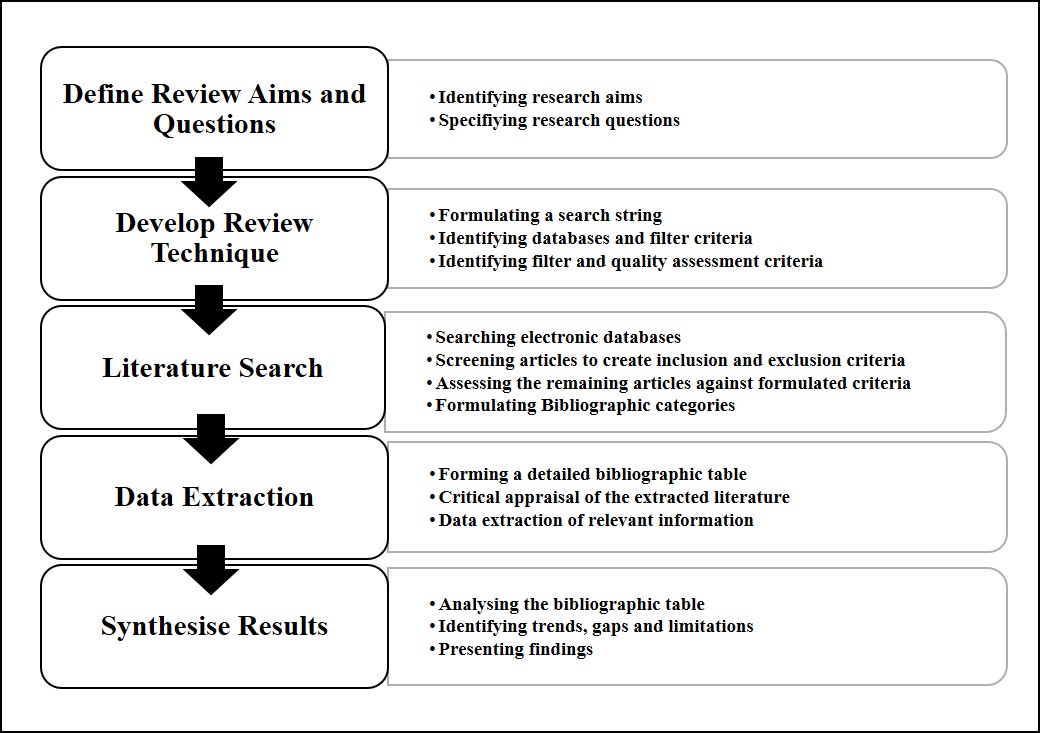 Figure 2: SLR approach, adapted from Pickering and Byrne (2014) and Petticrew and Roberts (2006).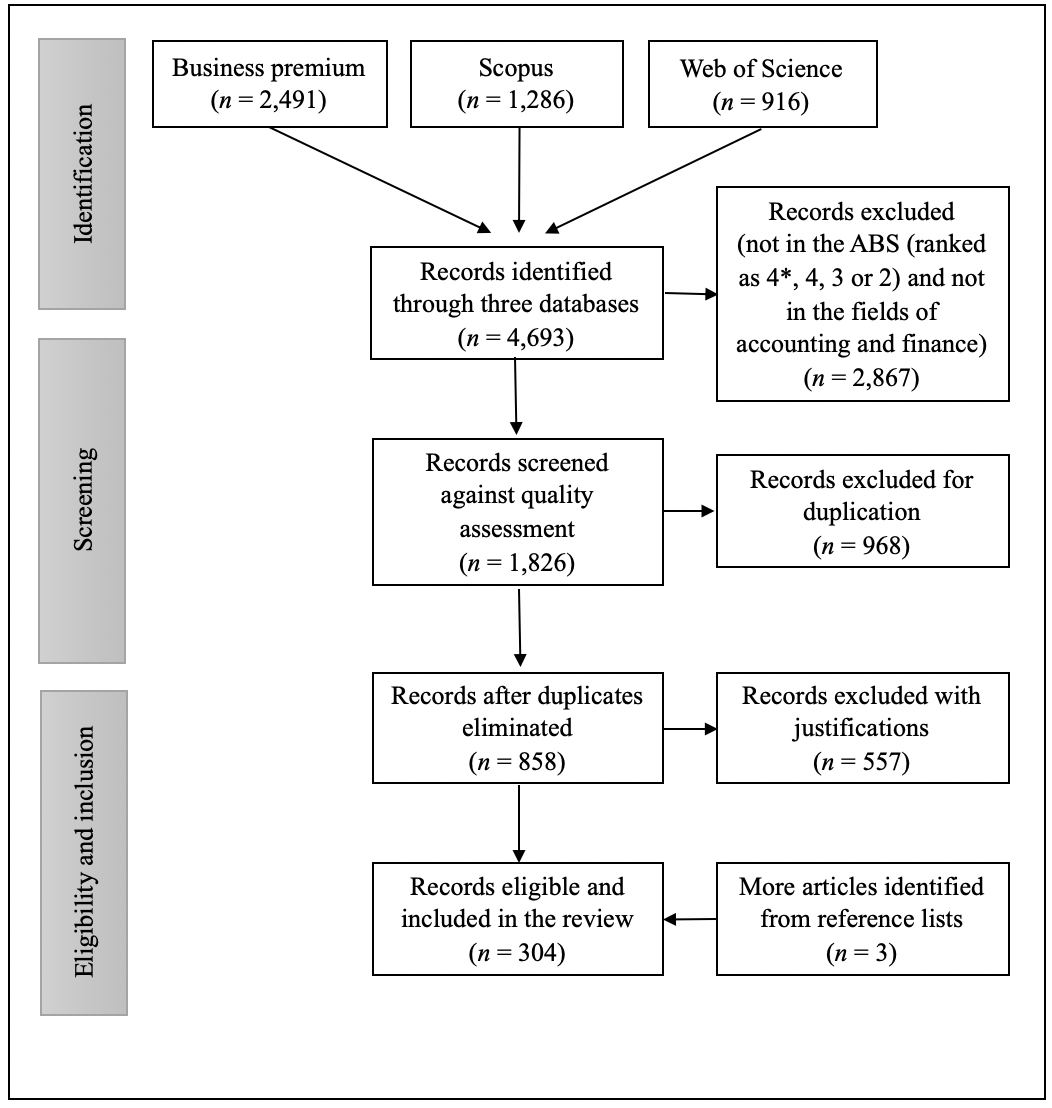 Figure 3: PRIZMA flow diagram, adapted from Moher et al. (2009).Appendices AAppendices BThe committeeSearch stringAudit committee(“Audit committee*”) AND (“reporting” OR “monitor*” OR “advis*” OR “acquisition” OR “investment”) Compensation committee(“remuneration committee*” OR “compensation committee*”) AND (“Pay” OR “monitor*” OR “advis*” OR “acquisition” OR “investment”)Nomination committee(“appointment* committee*” OR “nomination* committee*” OR “nominating committee*”) AND ( “audit*” OR “divers*” OR “ownership” OR “shareholder*” OR “composition” OR “monitor*” OR “advis*” OR “acquisition” OR “investment”)Other committees: Executive, regulation, compliance, risk , governance, health and safety, advisory, ethics and social, strategy and finance committees(“executive committee*” OR “risk committee*” OR “compliance committee*” OR “regulatory committee*”  OR “governance committee*” OR “ethics committee*” OR “social committee*” OR “corporate social responsibility committee*” OR “CSR committee*” OR “health committee*” OR “safety committee*” OR “strategy committee*” OR “finance committee*”)“Board committees” and its synonyms(“board committee*” OR “board subcommittee*” OR “board sub-committee*” OR “corporate committee*” OR “firm* committee*”  OR “board* advis*” OR “board* monitor*” OR “board vigilance”) AND ( “monitor*” OR “advis*” OR “acquisition” OR “investment” OR “compensation” OR “auditing” OR “financial performance” OR “firm performance” OR “agency” OR “R&D”)Search string results for each committeeBusiness Source PremierBusiness Source PremierScopusScopusWeb of ScienceWeb of ScienceTotal per committeeTotal per committeeAllABSAllABSAllABSTotal (All)Total (ABS)Audit committee5652985612894202321,546819Compensation committee155731278911291394253Nomination committee56365933382815397Executive committee7048584268459872170Other committees780492157493501,088173“Board committees” and its synonyms231132240172169126640430Total per database2,4916741,2866839165864,6931,942Filter criteria for all searches are based on: search terms (as illustrated in table 1) that appear in the title, abstract or keywords; articles are in the English language, from peer-reviewed journals in the fields of business, accounting, finance and economics, and published during the period of January 1992 to December 2018. Prior to the screening process and selection of eligible papers for this review, this paper takes into account all papers that are published in journals listed in the UK’s Association of Business Schools (ABS) Academic Journal Quality Guide (1,942 papers).Filter criteria for all searches are based on: search terms (as illustrated in table 1) that appear in the title, abstract or keywords; articles are in the English language, from peer-reviewed journals in the fields of business, accounting, finance and economics, and published during the period of January 1992 to December 2018. Prior to the screening process and selection of eligible papers for this review, this paper takes into account all papers that are published in journals listed in the UK’s Association of Business Schools (ABS) Academic Journal Quality Guide (1,942 papers).Filter criteria for all searches are based on: search terms (as illustrated in table 1) that appear in the title, abstract or keywords; articles are in the English language, from peer-reviewed journals in the fields of business, accounting, finance and economics, and published during the period of January 1992 to December 2018. Prior to the screening process and selection of eligible papers for this review, this paper takes into account all papers that are published in journals listed in the UK’s Association of Business Schools (ABS) Academic Journal Quality Guide (1,942 papers).Filter criteria for all searches are based on: search terms (as illustrated in table 1) that appear in the title, abstract or keywords; articles are in the English language, from peer-reviewed journals in the fields of business, accounting, finance and economics, and published during the period of January 1992 to December 2018. Prior to the screening process and selection of eligible papers for this review, this paper takes into account all papers that are published in journals listed in the UK’s Association of Business Schools (ABS) Academic Journal Quality Guide (1,942 papers).Filter criteria for all searches are based on: search terms (as illustrated in table 1) that appear in the title, abstract or keywords; articles are in the English language, from peer-reviewed journals in the fields of business, accounting, finance and economics, and published during the period of January 1992 to December 2018. Prior to the screening process and selection of eligible papers for this review, this paper takes into account all papers that are published in journals listed in the UK’s Association of Business Schools (ABS) Academic Journal Quality Guide (1,942 papers).Filter criteria for all searches are based on: search terms (as illustrated in table 1) that appear in the title, abstract or keywords; articles are in the English language, from peer-reviewed journals in the fields of business, accounting, finance and economics, and published during the period of January 1992 to December 2018. Prior to the screening process and selection of eligible papers for this review, this paper takes into account all papers that are published in journals listed in the UK’s Association of Business Schools (ABS) Academic Journal Quality Guide (1,942 papers).Filter criteria for all searches are based on: search terms (as illustrated in table 1) that appear in the title, abstract or keywords; articles are in the English language, from peer-reviewed journals in the fields of business, accounting, finance and economics, and published during the period of January 1992 to December 2018. Prior to the screening process and selection of eligible papers for this review, this paper takes into account all papers that are published in journals listed in the UK’s Association of Business Schools (ABS) Academic Journal Quality Guide (1,942 papers).Filter criteria for all searches are based on: search terms (as illustrated in table 1) that appear in the title, abstract or keywords; articles are in the English language, from peer-reviewed journals in the fields of business, accounting, finance and economics, and published during the period of January 1992 to December 2018. Prior to the screening process and selection of eligible papers for this review, this paper takes into account all papers that are published in journals listed in the UK’s Association of Business Schools (ABS) Academic Journal Quality Guide (1,942 papers).Filter criteria for all searches are based on: search terms (as illustrated in table 1) that appear in the title, abstract or keywords; articles are in the English language, from peer-reviewed journals in the fields of business, accounting, finance and economics, and published during the period of January 1992 to December 2018. Prior to the screening process and selection of eligible papers for this review, this paper takes into account all papers that are published in journals listed in the UK’s Association of Business Schools (ABS) Academic Journal Quality Guide (1,942 papers).Filter criteria for all searches are based on: search terms (as illustrated in table 1) that appear in the title, abstract or keywords; articles are in the English language, from peer-reviewed journals in the fields of business, accounting, finance and economics, and published during the period of January 1992 to December 2018. Prior to the screening process and selection of eligible papers for this review, this paper takes into account all papers that are published in journals listed in the UK’s Association of Business Schools (ABS) Academic Journal Quality Guide (1,942 papers).Filter criteria for all searches are based on: search terms (as illustrated in table 1) that appear in the title, abstract or keywords; articles are in the English language, from peer-reviewed journals in the fields of business, accounting, finance and economics, and published during the period of January 1992 to December 2018. Prior to the screening process and selection of eligible papers for this review, this paper takes into account all papers that are published in journals listed in the UK’s Association of Business Schools (ABS) Academic Journal Quality Guide (1,942 papers).Filter criteria for all searches are based on: search terms (as illustrated in table 1) that appear in the title, abstract or keywords; articles are in the English language, from peer-reviewed journals in the fields of business, accounting, finance and economics, and published during the period of January 1992 to December 2018. Prior to the screening process and selection of eligible papers for this review, this paper takes into account all papers that are published in journals listed in the UK’s Association of Business Schools (ABS) Academic Journal Quality Guide (1,942 papers).Filter criteria for all searches are based on: search terms (as illustrated in table 1) that appear in the title, abstract or keywords; articles are in the English language, from peer-reviewed journals in the fields of business, accounting, finance and economics, and published during the period of January 1992 to December 2018. Prior to the screening process and selection of eligible papers for this review, this paper takes into account all papers that are published in journals listed in the UK’s Association of Business Schools (ABS) Academic Journal Quality Guide (1,942 papers).Filter criteria for all searches are based on: search terms (as illustrated in table 1) that appear in the title, abstract or keywords; articles are in the English language, from peer-reviewed journals in the fields of business, accounting, finance and economics, and published during the period of January 1992 to December 2018. Prior to the screening process and selection of eligible papers for this review, this paper takes into account all papers that are published in journals listed in the UK’s Association of Business Schools (ABS) Academic Journal Quality Guide (1,942 papers).Filter criteria for all searches are based on: search terms (as illustrated in table 1) that appear in the title, abstract or keywords; articles are in the English language, from peer-reviewed journals in the fields of business, accounting, finance and economics, and published during the period of January 1992 to December 2018. Prior to the screening process and selection of eligible papers for this review, this paper takes into account all papers that are published in journals listed in the UK’s Association of Business Schools (ABS) Academic Journal Quality Guide (1,942 papers).Filter criteria for all searches are based on: search terms (as illustrated in table 1) that appear in the title, abstract or keywords; articles are in the English language, from peer-reviewed journals in the fields of business, accounting, finance and economics, and published during the period of January 1992 to December 2018. Prior to the screening process and selection of eligible papers for this review, this paper takes into account all papers that are published in journals listed in the UK’s Association of Business Schools (ABS) Academic Journal Quality Guide (1,942 papers).Filter criteria for all searches are based on: search terms (as illustrated in table 1) that appear in the title, abstract or keywords; articles are in the English language, from peer-reviewed journals in the fields of business, accounting, finance and economics, and published during the period of January 1992 to December 2018. Prior to the screening process and selection of eligible papers for this review, this paper takes into account all papers that are published in journals listed in the UK’s Association of Business Schools (ABS) Academic Journal Quality Guide (1,942 papers).Filter criteria for all searches are based on: search terms (as illustrated in table 1) that appear in the title, abstract or keywords; articles are in the English language, from peer-reviewed journals in the fields of business, accounting, finance and economics, and published during the period of January 1992 to December 2018. Prior to the screening process and selection of eligible papers for this review, this paper takes into account all papers that are published in journals listed in the UK’s Association of Business Schools (ABS) Academic Journal Quality Guide (1,942 papers).Filter criteria for all searches are based on: search terms (as illustrated in table 1) that appear in the title, abstract or keywords; articles are in the English language, from peer-reviewed journals in the fields of business, accounting, finance and economics, and published during the period of January 1992 to December 2018. Prior to the screening process and selection of eligible papers for this review, this paper takes into account all papers that are published in journals listed in the UK’s Association of Business Schools (ABS) Academic Journal Quality Guide (1,942 papers).Filter criteria for all searches are based on: search terms (as illustrated in table 1) that appear in the title, abstract or keywords; articles are in the English language, from peer-reviewed journals in the fields of business, accounting, finance and economics, and published during the period of January 1992 to December 2018. Prior to the screening process and selection of eligible papers for this review, this paper takes into account all papers that are published in journals listed in the UK’s Association of Business Schools (ABS) Academic Journal Quality Guide (1,942 papers).Filter criteria for all searches are based on: search terms (as illustrated in table 1) that appear in the title, abstract or keywords; articles are in the English language, from peer-reviewed journals in the fields of business, accounting, finance and economics, and published during the period of January 1992 to December 2018. Prior to the screening process and selection of eligible papers for this review, this paper takes into account all papers that are published in journals listed in the UK’s Association of Business Schools (ABS) Academic Journal Quality Guide (1,942 papers).Filter criteria for all searches are based on: search terms (as illustrated in table 1) that appear in the title, abstract or keywords; articles are in the English language, from peer-reviewed journals in the fields of business, accounting, finance and economics, and published during the period of January 1992 to December 2018. Prior to the screening process and selection of eligible papers for this review, this paper takes into account all papers that are published in journals listed in the UK’s Association of Business Schools (ABS) Academic Journal Quality Guide (1,942 papers).Filter criteria for all searches are based on: search terms (as illustrated in table 1) that appear in the title, abstract or keywords; articles are in the English language, from peer-reviewed journals in the fields of business, accounting, finance and economics, and published during the period of January 1992 to December 2018. Prior to the screening process and selection of eligible papers for this review, this paper takes into account all papers that are published in journals listed in the UK’s Association of Business Schools (ABS) Academic Journal Quality Guide (1,942 papers).Filter criteria for all searches are based on: search terms (as illustrated in table 1) that appear in the title, abstract or keywords; articles are in the English language, from peer-reviewed journals in the fields of business, accounting, finance and economics, and published during the period of January 1992 to December 2018. Prior to the screening process and selection of eligible papers for this review, this paper takes into account all papers that are published in journals listed in the UK’s Association of Business Schools (ABS) Academic Journal Quality Guide (1,942 papers).Filter criteria for all searches are based on: search terms (as illustrated in table 1) that appear in the title, abstract or keywords; articles are in the English language, from peer-reviewed journals in the fields of business, accounting, finance and economics, and published during the period of January 1992 to December 2018. Prior to the screening process and selection of eligible papers for this review, this paper takes into account all papers that are published in journals listed in the UK’s Association of Business Schools (ABS) Academic Journal Quality Guide (1,942 papers).Filter criteria for all searches are based on: search terms (as illustrated in table 1) that appear in the title, abstract or keywords; articles are in the English language, from peer-reviewed journals in the fields of business, accounting, finance and economics, and published during the period of January 1992 to December 2018. Prior to the screening process and selection of eligible papers for this review, this paper takes into account all papers that are published in journals listed in the UK’s Association of Business Schools (ABS) Academic Journal Quality Guide (1,942 papers).Inclusion criteriaInclusion criteriaFilter criteria for databasesAll peer-reviewed journal studies in the English language that are published from January 1992 to December 2018 in which search terms appear in their title, abstract or keywords and within the fields of business, accounting, finance and economics are included.Quality assessmentPeer-reviewed journals which are included in the quality ranking guide of the UK Association of Business Schools (ABS) (ranked as 4*, 4, 3 or 2) in the fields of accounting and finance are included.Studies identified through cross-referencingAdditional materials are identified as related to the less emphasised advisory function in the sample articles. Although such materials do not mention any board committee in their title, abstract or keywords, these studies examine board committees’ advising role and so are included in the sample articles.Exclusion criteriaExclusion criteriaExclusion criteria (1)Articles that are conceptual, editorial, chapters in edited books, conference papers and commentaries are removed.Exclusion criteria (2)Articles that examine the board of directors in general without investigating one or more board committees are excluded.Exclusion criteria (3)Articles that only focus on the impact of external contingencies (e.g., regulations) on monitoring committees’ attributes (e.g., activity and independence) are excluded.Exclusion criteria (4)Articles that contribute to one or more board committees or mention them in the limitation section without including any testing variables relating to one or more board committees in the examination are excluded.Exclusion criteria (5)Articles that examine board committees of non-proﬁt or state-owned organisations are excluded.Journal subject area and titleJournal rank (ABS)Journal rank (ABS)Journal rank (ABS)Journal rank (ABS)TotalJournal subject area and title2344*TotalAccountingAbacus22Accounting and Business Research99Accounting and Finance1010Accounting Horizons66Accounting Research Journal33Accounting Review1818Accounting, Auditing and Accountability Journal44Accounting, Organizations and Society11Advances in Accounting11Asian Review of Accounting77Auditing: A Journal of Practice and Theory1717Australian Accounting Review77British Accounting Review77Contemporary Accounting Research2222European Accounting Review77International Journal of Accounting11International Journal of Accounting and Information Management11International Journal of Auditing1010International Journal of Disclosure and Governance22Journal of Accounting and Economics33Journal of Accounting and Organizational Change11Journal of Accounting and Public Policy88Journal of Accounting in Emerging Economies66Journal of Accounting Literature11Journal of Accounting Research33Journal of Accounting, Auditing and Finance77Journal of Applied Accounting Research88Journal of Business Finance and Accounting99Journal of Contemporary Accounting and Economics55Journal of International Accounting Research11Journal of International Accounting, Auditing and Taxation11Journal of International Financial Management and Accounting11Managerial Auditing Journal2929Research in Accounting Regulation44Review of Accounting Studies3396792525225FinanceApplied Financial Economics11Corporate Governance: An International Review2727Emerging Markets Finance and Trade11European Financial Management11Financial Analysts Journal11Financial Review11International Journal of Business Governance and Ethics33International Journal of Managerial Finance11International Review of Financial Analysis22Journal of Banking and Finance33Journal of Corporate Finance66Journal of Empirical Finance11Journal of Finance33Journal of Financial and Quantitative Analysis22Journal of Financial Economics66Journal of Financial Research22Journal of Multinational Financial Management11Journal of Real Estate Finance and Economics22Journal of Risk and Insurance11Pacific-Basin Finance Journal33Research in International Business and Finance22Review of Accounting and Finance33Review of Financial Studies11Review of Quantitative Finance and Accounting55154681079Total1111253335304Economic and Accounting/Corporate Governance Theories TotalSociological and Socio-Psychological TheoriesTotalAgency theory116Resource dependence theory21Legitimacy theory10Institutional theory13Signalling theory8Stewardship theory7Managerial power theory7Human capital theory3Managerial hegemony theory5Social identity theory3Stakeholder theory5Source credibility theory1Entrenchment theory3Dissonance theory1Tournament theory2Embeddedness theory 1Political cost theory2Social capital theory1Upper echelons theory1Capital structure theory1Risk aversion theory1Transaction cost economics1Area of considerationKeywords consideredJustificationBoard committeesAlterative names for some committees (Nguyen, 2014); the term “board committees” and its synonyms; all studies examining any committees other than the common/monitoring committees are collected regardless of the corporate outcome examined.To reduce the probability of missing key studies examining less common committees and so this study, eventually, may achieve a more holistic coverage of the literature examining both uncommon and common board committeesAdvisory and monitoring rolesThe keywords of “advisory” and “monitoring” along with their derivatives (e.g., advising); the widely believed advisory functions of “acquisition” and “investment” of boards are added to the search string (Kim, 2014).Due to the strong emphasis on examining the monitoring aspect of board committees (Brennan et al., 2015; Boivie et al., 2016)Advisory and monitoring rolesThe keywords of “advisory” and “monitoring” along with their derivatives (e.g., advising); the widely believed advisory functions of “acquisition” and “investment” of boards are added to the search string (Kim, 2014).Due to the strong emphasis on examining the monitoring aspect of board committees (Brennan et al., 2015; Boivie et al., 2016)Corporate outcomesFor the audit, compensation and nomination committees, the most common corporate outcomes are “reporting”, “pay” and “audit”, respectively.  More terms are added where there are very few results (e.g., more terms have been combined with the term “nomination committee”).Because corporate committees have a considerably high number of corporate consequences that are too numerous to be fully covered in this research, previous reviews on board of directors and board committees that already have been mentioned are an important source of forming corporate outcomes terms (Adams et al., 2010). These corporate outcomes are also supported by a more precise and objective method of selecting search terms related to the most commonly examined corporate outcomes using the NVivo Word Frequency Query, and key corporate outcomes are identified for each committee (see appendix). Consequently, and after exporting results to Excel to allow for more flexibility, most commonly occurring terms relating to corporate outcomes are selected for each committee and the inclusion and exclusion of the resulted terms justified.Corporate outcomesFor the audit, compensation and nomination committees, the most common corporate outcomes are “reporting”, “pay” and “audit”, respectively.  More terms are added where there are very few results (e.g., more terms have been combined with the term “nomination committee”).Because corporate committees have a considerably high number of corporate consequences that are too numerous to be fully covered in this research, previous reviews on board of directors and board committees that already have been mentioned are an important source of forming corporate outcomes terms (Adams et al., 2010). These corporate outcomes are also supported by a more precise and objective method of selecting search terms related to the most commonly examined corporate outcomes using the NVivo Word Frequency Query, and key corporate outcomes are identified for each committee (see appendix). Consequently, and after exporting results to Excel to allow for more flexibility, most commonly occurring terms relating to corporate outcomes are selected for each committee and the inclusion and exclusion of the resulted terms justified.Forming search terms strategy using NVivoForming search terms strategy using NVivoForming search terms strategy using NVivoForming search terms strategy using NVivoForming search terms strategy using NVivoForming search terms strategy using NVivoForming search terms strategy using NVivoForming search terms strategy using NVivoForming search terms strategy using NVivoForming search terms strategy using NVivoThe committeeNumber of articles(1)Number of articles(1)Number of articles(1)Number of articles(1)Word frequency query highest results of corporate outcomes, other important related terms and their derivatives using NVivo(3)Word frequency query highest results of corporate outcomes, other important related terms and their derivatives using NVivo(3)Word frequency query highest results of corporate outcomes, other important related terms and their derivatives using NVivo(3)EBSCOScopusWoSTotal(2)The highest frequent term and other important related terms(4)DerivativesAudit committee1,5261,0998391,733Report (0.69)reportable, reported, reporting, reportsAudit committee1,5261,0998391,733Monitormonitor, monitored, monitoring, monitorsAudit committee1,5261,0998391,733Adviseadvise, advised, advising, advisoryAudit committee1,5261,0998391,733Acquisitionacquire, acquiring, acquired, acquisitionAudit committee1,5261,0998391,733Investmentinvest, invested, investing, investmentCompensation/remuneration committee293240167428Pay (0.89)pay, payingCompensation/remuneration committee293240167428Monitormonitor, monitored, monitoring, monitorsCompensation/remuneration committee293240167428Advising advise, advised, advising, advisoryCompensation/remuneration committee293240167428Acquisitionacquire, acquiring, acquired, acquisitionCompensation/remuneration committee293240167428Investmentinvest, invested, investing, investmentNomination/ appointment committee51492578Audit (0.67)auditNomination/ appointment committee51492578Diversity (0.49)diverse, diversityNomination/ appointment committee51492578Shareholder (0.39)shareholder, shareholdersNomination/ appointment committee51492578Composition (0.40)compositionNomination/ appointment committee51492578Monitoringmonitor, monitored, monitoring, monitorsNomination/ appointment committee51492578Advisingadvise, advised, advising, advisoryNomination/ appointment committee51492578Acquisitionacquire, acquiring, acquired, acquisitionNomination/ appointment committee51492578Investmentinvest, invested, investing, investmentBoard committees’ synonyms (e.g., board committee and corporate committee)313378180446Compensationcompensate, compensating, compensation, compensationsBoard committees’ synonyms (e.g., board committee and corporate committee)313378180446Auditingaudit, auditing, auditsBoard committees’ synonyms (e.g., board committee and corporate committee)313378180446financial performanceperform, performance, performances, performed, performing, performsBoard committees’ synonyms (e.g., board committee and corporate committee)313378180446agencyagencies, agency(1) The committee appears in title, abstract or keywords, in English language, peer-reviewed articles, in business, accounting, finance and economics fields, published after the January 1992 (and the journal is in the ABS list if the results are beyond normal ranges).(1) The committee appears in title, abstract or keywords, in English language, peer-reviewed articles, in business, accounting, finance and economics fields, published after the January 1992 (and the journal is in the ABS list if the results are beyond normal ranges).(1) The committee appears in title, abstract or keywords, in English language, peer-reviewed articles, in business, accounting, finance and economics fields, published after the January 1992 (and the journal is in the ABS list if the results are beyond normal ranges).(1) The committee appears in title, abstract or keywords, in English language, peer-reviewed articles, in business, accounting, finance and economics fields, published after the January 1992 (and the journal is in the ABS list if the results are beyond normal ranges).(1) The committee appears in title, abstract or keywords, in English language, peer-reviewed articles, in business, accounting, finance and economics fields, published after the January 1992 (and the journal is in the ABS list if the results are beyond normal ranges).(1) The committee appears in title, abstract or keywords, in English language, peer-reviewed articles, in business, accounting, finance and economics fields, published after the January 1992 (and the journal is in the ABS list if the results are beyond normal ranges).(1) The committee appears in title, abstract or keywords, in English language, peer-reviewed articles, in business, accounting, finance and economics fields, published after the January 1992 (and the journal is in the ABS list if the results are beyond normal ranges).(1) The committee appears in title, abstract or keywords, in English language, peer-reviewed articles, in business, accounting, finance and economics fields, published after the January 1992 (and the journal is in the ABS list if the results are beyond normal ranges).(1) The committee appears in title, abstract or keywords, in English language, peer-reviewed articles, in business, accounting, finance and economics fields, published after the January 1992 (and the journal is in the ABS list if the results are beyond normal ranges).(1) The committee appears in title, abstract or keywords, in English language, peer-reviewed articles, in business, accounting, finance and economics fields, published after the January 1992 (and the journal is in the ABS list if the results are beyond normal ranges).(2) Duplicates are removed.(2) Duplicates are removed.(2) Duplicates are removed.(2) Duplicates are removed.(2) Duplicates are removed.(2) Duplicates are removed.(2) Duplicates are removed.(2) Duplicates are removed.(2) Duplicates are removed.(2) Duplicates are removed.(3) From abstracts and keywords of the total articles, a minimum length of 3 letters are adopted and stemmed words option is selected.(3) From abstracts and keywords of the total articles, a minimum length of 3 letters are adopted and stemmed words option is selected.(3) From abstracts and keywords of the total articles, a minimum length of 3 letters are adopted and stemmed words option is selected.(3) From abstracts and keywords of the total articles, a minimum length of 3 letters are adopted and stemmed words option is selected.(3) From abstracts and keywords of the total articles, a minimum length of 3 letters are adopted and stemmed words option is selected.(3) From abstracts and keywords of the total articles, a minimum length of 3 letters are adopted and stemmed words option is selected.(3) From abstracts and keywords of the total articles, a minimum length of 3 letters are adopted and stemmed words option is selected.(3) From abstracts and keywords of the total articles, a minimum length of 3 letters are adopted and stemmed words option is selected.(3) From abstracts and keywords of the total articles, a minimum length of 3 letters are adopted and stemmed words option is selected.(3) From abstracts and keywords of the total articles, a minimum length of 3 letters are adopted and stemmed words option is selected.(4) Words excluded from highest results: (i) Verbs (e.g., examine); not a corporate outcome (e.g., government or market); unmeaningful by itself (e.g., quality, relationship, analysis or sample); very broad concept (e.g., board, management or directors). (ii) Words included from other sources: Because the advising and monitoring roles will be the focus of this paper, keywords of “monitoring” and “advising” and their derivatives have been included. (iii) Due to the more emphasis of the literature on board committees’ monitoring function, the keywords of “acquisition” and “investment” and their derivatives have been included to examine the popularity of investigated board committees advising functions. These keywords are regarded as the main advisory functions of the board (Kyonghee el al., 2014).(4) Words excluded from highest results: (i) Verbs (e.g., examine); not a corporate outcome (e.g., government or market); unmeaningful by itself (e.g., quality, relationship, analysis or sample); very broad concept (e.g., board, management or directors). (ii) Words included from other sources: Because the advising and monitoring roles will be the focus of this paper, keywords of “monitoring” and “advising” and their derivatives have been included. (iii) Due to the more emphasis of the literature on board committees’ monitoring function, the keywords of “acquisition” and “investment” and their derivatives have been included to examine the popularity of investigated board committees advising functions. These keywords are regarded as the main advisory functions of the board (Kyonghee el al., 2014).(4) Words excluded from highest results: (i) Verbs (e.g., examine); not a corporate outcome (e.g., government or market); unmeaningful by itself (e.g., quality, relationship, analysis or sample); very broad concept (e.g., board, management or directors). (ii) Words included from other sources: Because the advising and monitoring roles will be the focus of this paper, keywords of “monitoring” and “advising” and their derivatives have been included. (iii) Due to the more emphasis of the literature on board committees’ monitoring function, the keywords of “acquisition” and “investment” and their derivatives have been included to examine the popularity of investigated board committees advising functions. These keywords are regarded as the main advisory functions of the board (Kyonghee el al., 2014).(4) Words excluded from highest results: (i) Verbs (e.g., examine); not a corporate outcome (e.g., government or market); unmeaningful by itself (e.g., quality, relationship, analysis or sample); very broad concept (e.g., board, management or directors). (ii) Words included from other sources: Because the advising and monitoring roles will be the focus of this paper, keywords of “monitoring” and “advising” and their derivatives have been included. (iii) Due to the more emphasis of the literature on board committees’ monitoring function, the keywords of “acquisition” and “investment” and their derivatives have been included to examine the popularity of investigated board committees advising functions. These keywords are regarded as the main advisory functions of the board (Kyonghee el al., 2014).(4) Words excluded from highest results: (i) Verbs (e.g., examine); not a corporate outcome (e.g., government or market); unmeaningful by itself (e.g., quality, relationship, analysis or sample); very broad concept (e.g., board, management or directors). (ii) Words included from other sources: Because the advising and monitoring roles will be the focus of this paper, keywords of “monitoring” and “advising” and their derivatives have been included. (iii) Due to the more emphasis of the literature on board committees’ monitoring function, the keywords of “acquisition” and “investment” and their derivatives have been included to examine the popularity of investigated board committees advising functions. These keywords are regarded as the main advisory functions of the board (Kyonghee el al., 2014).(4) Words excluded from highest results: (i) Verbs (e.g., examine); not a corporate outcome (e.g., government or market); unmeaningful by itself (e.g., quality, relationship, analysis or sample); very broad concept (e.g., board, management or directors). (ii) Words included from other sources: Because the advising and monitoring roles will be the focus of this paper, keywords of “monitoring” and “advising” and their derivatives have been included. (iii) Due to the more emphasis of the literature on board committees’ monitoring function, the keywords of “acquisition” and “investment” and their derivatives have been included to examine the popularity of investigated board committees advising functions. These keywords are regarded as the main advisory functions of the board (Kyonghee el al., 2014).(4) Words excluded from highest results: (i) Verbs (e.g., examine); not a corporate outcome (e.g., government or market); unmeaningful by itself (e.g., quality, relationship, analysis or sample); very broad concept (e.g., board, management or directors). (ii) Words included from other sources: Because the advising and monitoring roles will be the focus of this paper, keywords of “monitoring” and “advising” and their derivatives have been included. (iii) Due to the more emphasis of the literature on board committees’ monitoring function, the keywords of “acquisition” and “investment” and their derivatives have been included to examine the popularity of investigated board committees advising functions. These keywords are regarded as the main advisory functions of the board (Kyonghee el al., 2014).(4) Words excluded from highest results: (i) Verbs (e.g., examine); not a corporate outcome (e.g., government or market); unmeaningful by itself (e.g., quality, relationship, analysis or sample); very broad concept (e.g., board, management or directors). (ii) Words included from other sources: Because the advising and monitoring roles will be the focus of this paper, keywords of “monitoring” and “advising” and their derivatives have been included. (iii) Due to the more emphasis of the literature on board committees’ monitoring function, the keywords of “acquisition” and “investment” and their derivatives have been included to examine the popularity of investigated board committees advising functions. These keywords are regarded as the main advisory functions of the board (Kyonghee el al., 2014).(4) Words excluded from highest results: (i) Verbs (e.g., examine); not a corporate outcome (e.g., government or market); unmeaningful by itself (e.g., quality, relationship, analysis or sample); very broad concept (e.g., board, management or directors). (ii) Words included from other sources: Because the advising and monitoring roles will be the focus of this paper, keywords of “monitoring” and “advising” and their derivatives have been included. (iii) Due to the more emphasis of the literature on board committees’ monitoring function, the keywords of “acquisition” and “investment” and their derivatives have been included to examine the popularity of investigated board committees advising functions. These keywords are regarded as the main advisory functions of the board (Kyonghee el al., 2014).(4) Words excluded from highest results: (i) Verbs (e.g., examine); not a corporate outcome (e.g., government or market); unmeaningful by itself (e.g., quality, relationship, analysis or sample); very broad concept (e.g., board, management or directors). (ii) Words included from other sources: Because the advising and monitoring roles will be the focus of this paper, keywords of “monitoring” and “advising” and their derivatives have been included. (iii) Due to the more emphasis of the literature on board committees’ monitoring function, the keywords of “acquisition” and “investment” and their derivatives have been included to examine the popularity of investigated board committees advising functions. These keywords are regarded as the main advisory functions of the board (Kyonghee el al., 2014).